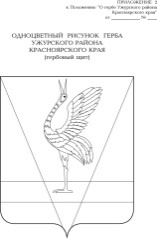 АДМИНИСТРАЦИЯ УЖУРСКОГО РАЙОНАКРАСНОЯРСКОГО КРАЯПОСТАНОВЛЕНИЕ02.11.2020                                           г. Ужур                                                        № 721О внесении изменений в постановление администрации Ужурского района от 03.11.2016 № 643 «Об утверждении муниципальной программы «Управление муниципальными финансами»В соответствии со статьей 179 Бюджетного кодекса Российской Федерации, на основании постановления администрации Ужурского района от 12.08.2013 № 724 «Об утверждении Порядка принятия решений о разработке муниципальных программ Ужурского района, их формировании и реализации», ст.19 Устава Ужурского района Красноярского края, ПОСТАНОВЛЯЮ:Внести в приложение к постановлению администрации Ужурского района от 03.11.2016 №643 «Об утверждении муниципальной программы «Управление муниципальными финансами» изменения, изложив его в новой редакции, согласно приложению.Постановление вступает в силу в день, следующий за днем официального опубликования в специальном выпуске газеты «Сибирский Хлебороб», но не ранее 1 января 2021 года.Глава района 									      К.Н Зарецкий	              	Приложение						              к постановлению администрации						              Ужурского района 							    от 02.11.2020 № 7211.Паспорт муниципальной программы Ужурского района«Управление муниципальными финансами»2. Характеристика текущего состояния социально-экономического развития в сфере управления муниципальными финансами, основные показатели социально-экономического развития Ужурского районаЭффективное, ответственное и прозрачное управление муниципальными финансами является базовым условием для повышения уровня и качества жизни населения, устойчивого экономического роста, развития социальной сферы и достижения других стратегических целей социально-экономического развития Ужурского района.Данная муниципальная программа Ужурского района имеет существенные отличия от большинства других муниципальных программ Ужурского района. Она является «обеспечивающей», то есть, ориентирована на создание общих для всех участников бюджетного процесса в том числе исполнительных органов муниципальной власти Ужурского района, реализующих другие муниципальные программы Ужурского района, условий и механизмов их реализации.В муниципальной программе Ужурского района отражены следующие основные задачи на новый бюджетный цикл:реализация Указа Президента Российской Федерации от 7 мая 2018 года № 204 «О национальных целях и стратегических задачах развития Российской Федерации на период до 2024 года»; обеспечение сбалансированности бюджета; повышение эффективности бюджетных расходов; взаимодействие с краевыми органами власти по увеличению объема финансовой поддержки из краевого бюджета;повышение открытости и прозрачности бюджета;осуществление внутреннего финансового контроля.С учетом вышеизложенного возрастает роль эффективного бюджетного планирования, ориентированного на результат. Планирование расходов бюджета по программному принципу, в дальнейшем должно стать инструментом, объединяющим стратегическое и бюджетное планирование путем согласования целей, предусмотренных в муниципальных программах и в документах стратегического планирования Ужурского района.В Ужурском районе реализация целей стратегического развития осуществляется в рамках муниципальных программ, объединяющих регулятивные инструменты и бюджетные ассигнования районного бюджета для достижения целей и результатов муниципальной политики в соответствующих сферах.Районный бюджет формируется не только по муниципальным программам и их подпрограммам, но и по основным мероприятиям, что позволяет обеспечить увязку расходов бюджета с конкретными программными мероприятиями и целевыми показателями (индикаторами), а также предоставляет возможность оценки достижения целей, задач и запланированных результатов реализации муниципальных программ. Формирование муниципальных заданий на оказание муниципальных услуг, осуществляется на основании общероссийских базовых (отраслевых) перечней (классификаторов) государственных и муниципальных услуг, оказываемых физическим лицам, без использования ведомственных перечней муниципальных услуг (работ).Формирование, ведение и утверждение регионального перечня (классификатора) государственных (муниципальных) услуг и работ осуществляется в порядке, установленном Правительством Красноярского края.С 1 января 2018 года в силу вступили изменения в Закон Красноярского края от 10.07.2007 № 2-317 «О межбюджетных отношениях в Красноярском крае» в части разграничений основных доходных источников между бюджетами бюджетной системы Российской Федерации в соответствии с Бюджетным кодексом Российской Федерации, Законом края 
«О межбюджетных отношениях в Красноярском крае».С 2018 года снижен объем налоговых и неналоговых доходов местных бюджетов в общем объеме доходов местных бюджетов.Важную роль в организации бюджетного процесса на современном этапе развития занимает система муниципального финансового контроля, способная своевременно выявлять и, самое главное, предотвращать бюджетные нарушения.На реализацию муниципальной программы Ужурского района влияет множество экономических и социальных факторов, основной риск - изменение федерального и краевого законодательства. В первую очередь, данный риск влияет на формирование межбюджетных отношений между районом и городским и сельскими поселениями, что не способствует построению стабильной и эффективной системы межбюджетных отношений.Приоритеты и цели социально-экономического развития в сфере управления муниципальными финансами, описание основных целей и задач программы, тенденции социально-экономического развития в сфере управления муниципальными финансамиПоставленные цели и задачи программы соответствуют социально-экономическим приоритетам Ужурского района. Целью муниципальной программы Ужурского района является обеспечение долгосрочной сбалансированности и устойчивости бюджетной системы Ужурского района, повышение качества и прозрачности управления муниципальными финансами.Реализация муниципальной программы Ужурского района направлена на выполнение следующих задач и реализации Стратегии развития Ужурского района:Создание условий для обеспечения финансовой устойчивости бюджетов муниципальных образований Ужурского района.Совершенствование механизма нормативного планирования и финансирования расходов по предоставлению муниципальных услуг населению.Расширение использования финансовых инструментов для увеличения количества финансовых источников, способствующих увеличению доходной части бюджета района.Повышение качества управления муниципальными финансами.Соблюдение ограничений по объему муниципального долга Ужурского района и расходам на его обслуживание установленных законодательством.Обслуживание муниципального долга Ужурского района.Повышение качества планирования и управления муниципальными финансами, развитие программно-целевых принципов формирования бюджета, а также содействие совершенствованию кадрового потенциала муниципальной финансовой системы Ужурского района.Обеспечение доступа для граждан к информации о районном бюджете и бюджетном процессе в компактной и доступной форме.Организация и осуществление внутреннего финансового контроля.Обеспечение качественной организации ведения бухгалтерского учета, составления, предоставления бухгалтерской отчетности в налоговые органы, внебюджетные фонды, органы статистики, главным распорядителям, финансовому органу, взаимосвязанного их отражения в бухгалтерских регистрах.Прогноз конечных результатов реализации программы, характеризующих целевое состояние (изменение состояния) уровня и качества жизни населения, социально-экономическое развитие в сфере управления муниципальными финансами, экономики, степени реализации других общественно значимых интересовОжидаемые результаты реализации муниципальной программы Ужурского района:Обеспечение минимального размера бюджетной обеспеченности муниципальных образований после выравнивания.Рост объема налоговых и неналоговых доходов местных бюджетов в общем объеме доходов местных бюджетов. Сохранение количества муниципальных образований, в которых отдельные муниципальные полномочия исполняются надлежащим образом. Отсутствие в местных бюджетах просроченной кредиторской задолженности по выплате заработной платы с начислениями работникам бюджетной сферы и по исполнению обязательств перед гражданами.Соблюдение доли расходов на обслуживание муниципального долга Ужурского района в объеме расходов районного бюджета, за исключением объема расходов, которые осуществляются за счет средств субвенций, предоставляемых из бюджетов бюджетной системы Российской Федерации в соответствии с действующим законодательством.Отсутствие просроченной задолженности по долговым 
обязательствам Ужурского района.Сохранение доли расходов районного бюджета, формируемых в рамках муниципальных программ Ужурского района.  Обеспечение исполнения расходных обязательств района;  Повышение качества финансового менеджмента главных распорядителей бюджетных средств.Размещение на Официальном сайте Ужурского района путеводителя по бюджету Ужурского района.Соблюдение установленных сроков формирования и представления бухгалтерской и бюджетной отчетности в финансовое управление администрации Ужурского района Красноярского края подведомственным учреждением МКУ «Межведомственная бухгалтерия Ужурского района».Сохранение доли муниципальных учреждений, обслуживаемых МКУ «Межведомственная бухгалтерия Ужурского района», прошедших инвентаризацию.Сохранение качества бухгалтерской отчетности, представляемой в финансовое управление администрации Ужурского района Красноярского края подведомственным учреждением МКУ «Межведомственная бухгалтерия Ужурского района».Соблюдение требований к составу бухгалтерской и бюджетной отчетности предоставляемых в финансовое управление администрации Ужурского района Красноярского края подведомственным учреждением МКУ «Межведомственная бухгалтерия Ужурского района».Сохранение количества муниципальных учреждений, подвергшихся внутреннему финансовому контролю.5. Информация по подпрограммам, отдельным мероприятиям муниципальной программыДля достижения цели муниципальной программы Ужурского района и решения задач в сфере управления муниципальными финансами в муниципальную программу Ужурского района включены три подпрограммы:1 подпрограмма «Создание условий для эффективного и ответственного управления муниципальными финансами, повышения устойчивости бюджетов муниципальных образований Ужурского района» (приложение №4);2 подпрограмма «Управление муниципальным долгом Ужурского района» (приложение №5);3 подпрограмма «Обеспечение реализации муниципальной программы и прочие мероприятия» (приложение №6).На сегодняшний день выстраивание эффективной системы межбюджетных отношений является одной из самых трудных задач в области бюджетного регулирования. В 2007 году в Красноярском крае был принят Закон края от 10.07.2007 
№ 2-317 «О межбюджетных отношениях в Красноярском крае». В целях обеспечения равной возможности граждан к получению базовых муниципальных услуг органам местного самоуправления муниципальных образований Ужурского района предоставляются дотации на выравнивание бюджетной обеспеченности, объем которых определяется по методике, утвержденной Ужурским районным Советом депутатов Красноярского края. Объем дотаций на выравнивание бюджетной обеспеченности определяется исходя из необходимости достижения критерия выравнивания финансовых возможностей муниципальных образований. Значение критерия расчетной бюджетной обеспеченности поселений (за исключением межбюджетных трансфертов из районного бюджета) утверждается решением о районном бюджете на очередной финансовый год и плановый период.В целях обеспечения сбалансированности местных бюджетов муниципальным образованиям Ужурского района предоставляются:дотации на выравнивание бюджетной обеспеченности бюджетов поселений за счет средств краевого бюджета;дотации на выравнивание бюджетной обеспеченности поселений из районного бюджета;иные межбюджетные трансферты на поддержку мер по обеспечению сбалансированности бюджетов.Целью подпрограммы 1 является обеспечение равных условий для устойчивого и эффективного исполнения расходных обязательств муниципальных образований Ужурского района, обеспечение сбалансированности и повышение финансовой самостоятельности местных бюджетов.Для достижения цели подпрограммы 1 и реализации Стратегии развития Ужурского района необходимо решить следующие задачи:создание условий для обеспечения финансовой устойчивости бюджетов муниципальных образований;совершенствование механизма выравнивания уровня бюджетной обеспеченности поселений;расширение использования финансовых инструментов для увеличения количества финансовых источников, способствующих увеличению доходной части бюджета района;повышение качества управления муниципальными финансами.В рамках подпрограммы планируется реализация 4 мероприятий:выравнивание бюджетной обеспеченности бюджетов поселений за счет средств краевого бюджета;выравнивание бюджетной обеспеченности поселений из районногобюджета;иные межбюджетные трансферты на поддержку мер по обеспечению сбалансированности бюджетов;предоставление иных межбюджетных трансферов на содержание МБУК «Златоруновский поселковый музей».Срок реализации подпрограммы 1: 2017 - 2030 годы.Ожидаемые результаты реализации подпрограммы 1:обеспечение минимального размера бюджетной обеспеченности муниципальных образований после выравнивания;рост объема налоговых и неналоговых доходов бюджетов муниципальных образований Ужурского района в общем объеме доходов бюджетов муниципальных образований Ужурского района;сохранение количества муниципальных образований Ужурского района, в которых отдельные государственные полномочия исполняются надлежащим образом;отсутствие в местных бюджетах муниципальных образований Ужурского района просроченной кредиторской задолженности по выплате заработной платы с начислениями работникам бюджетной сферы и по исполнению обязательств перед гражданами.Целью подпрограммы 2 является эффективное управление муниципальным долгом Ужурского района.Для достижения указанной цели необходимо решить следующие задачи:соблюдение ограничений по объему муниципального долга Ужурского района и расходам на его обслуживание установленных законодательством;обслуживание муниципального долга Ужурского района.	В рамках подпрограммы планируется реализация мероприятия по мониторингу состояния объема муниципального долга Ужурского района и расходов на его обслуживание на предмет соответствия ограничениям, установленным Бюджетным кодексом Российской Федерации.Исполнителем мероприятий подпрограммы 2 является финансовое управление администрации Ужурского района Красноярского края.Срок реализации подпрограммы 2: 2017 - 2030 годы.Ожидаемые результаты реализации подпрограммы 2:соблюдение доли расходов на обслуживание муниципального долга Ужурского района в объеме расходов районного бюджета, за исключением объема расходов, которые осуществляются за счет средств субвенций, предоставляемых из бюджетов бюджетной системы Российской Федерации в соответствии с действующим законодательством;отсутствие просроченной задолженности по долговым 
обязательствам Ужурского района. Подпрограмма «Обеспечение реализации муниципальной программы и прочие мероприятия» (далее - подпрограмма 3).Эффективное и прозрачное управление муниципальными финансами является базовым условием для повышения уровня и качества жизни населения, устойчивого роста экономики на основе стабильного функционирования и развития бюджетной системы.В настоящее время значительно возросла роль информационных систем в процессе формирования и исполнения бюджета. Использование современных программных продуктов позволяет значительно сократить трудозатраты и снизить влияние человеческого фактора в финансовой деятельности органов исполнительной власти Ужурского района.Эффективность деятельности органов исполнительной власти Ужурского района в конечном счете определяется жителями, проживающими на территории Ужурского района. В целях обеспечения прозрачности и открытости районного бюджета и бюджетного процесса для граждан в подпрограмме 3 предусмотрены мероприятия «Наполнение и поддержание в актуальном состоянии рубрики «Бюджет для граждан», созданной на официальном сайте Ужурского района. Бухгалтерский учет является составной частью системы управления финансами и представляет собой упорядоченную систему сбора, регистрации и обобщения в денежном выражении информации об имуществе, обязательствах учреждений и их движении путем сплошного, непрерывного и документального отражения всех хозяйственных операций.Насколько четко и правильно будет отработана методология учета, настолько достоверную информацию о деятельности учреждений можно будет получить из его бухгалтерской отчетности. Целью подпрограммы 3 является создание условий для эффективного, ответственного и прозрачного управления финансовыми ресурсами в рамках выполнения установленных функций и полномочий, а также повышения эффективности расходов районного бюджета.Для достижения цели подпрограммы 3 необходимо решить следующие задачи:повышение качества планирования и управления муниципальными финансами, развитие программно-целевых принципов формирования бюджета, а также содействие совершенствованию кадрового потенциала муниципальной финансовой системы Ужурского района;обеспечение доступа для граждан к информации о районном бюджете и бюджетном процессе в компактной и доступной форме;организация и осуществление внутреннего финансового контроля;обеспечение качественной организации ведения бухгалтерского учета, составления, предоставления бухгалтерской отчетности в налоговые органы, внебюджетные фонды, органы статистики, главным распорядителям, финансовому органу, взаимосвязанного их отражения в бухгалтерских регистрах.	В рамках подпрограммы планируется реализация следующих мероприятий:руководство и управление в сфере установленных функций органов местного самоуправления;повышение кадрового потенциала сотрудников путем направления их на обучающие семинары;организация и координация работы по размещению районными муниципальными учреждениями требуемой информации на Официальном сайте www.bus.gov.ru, в рамках реализации Федерального закона от 08.05.2010 №83-ФЗ «О внесении изменений в отдельные законодательные акты Российской Федерации в связи с совершенствованием правового положения государственных (муниципальных учреждений);организация и координация работы по размещению и согласованию информации установленной приказом Министерства Финансов Российской Федерации  от 28.12.2016  № 243н «О  составе и порядке размещения и предоставления информации на едином портале бюджетной системы Российской Федерации;наполнение и поддержание в актуальном состоянии рубрики «Бюджет для граждан», созданной на Официальном сайте Ужурского района;организация и осуществление финансового контроля в соответствии с утвержденным планом внутреннего финансового контроля;частичное финансирование (возмещение) расходов на региональные выплаты и выплаты, обеспечивающие уровень заработной платы работников бюджетной сферы не ниже размера минимальной заработной платы (минимального размера оплаты труда);обеспечение деятельности МКУ «Межведомственная бухгалтерия Ужурского района.Срок реализации подпрограммы 3: 2017 - 2030 годы.Ожидаемые результаты реализации подпрограммы 3:сохранение доли расходов районного бюджета, формируемых в рамках муниципальных программ Ужурского района;обеспечение исполнения расходных обязательств Ужурского района;повышение качества финансового менеджмента главных распорядителей бюджетных средств;размещение на Официальном сайте Ужурского района Путеводителя по бюджету Ужурского района;соблюдение установленных сроков формирования и представления бухгалтерской и бюджетной отчетности в финансовое управление администрации Ужурского района Красноярского края подведомственным учреждением МКУ «Межведомственная бухгалтерия Ужурского района»;доля муниципальных учреждений, обслуживаемых МКУ «Межведомственная бухгалтерия Ужурского района» прошедших инвентаризацию; сохранение качества бухгалтерской отчетности, предоставляемой в финансовое управление администрации Ужурского района Красноярского края подведомственным учреждением МКУ «Межведомственная бухгалтерия Ужурского района»;соблюдение требований к составу бухгалтерской и бюджетной отчетности  предоставляемых в  финансовое управление администрации Ужурского района Красноярского края  подведомственным учреждением МКУ «Межведомственная бухгалтерия Ужурского района».Программа не предполагает включение отдельного мероприятия программы.6. Информация об основных мерах правового регулирования в сфере управления муниципальными финансами, направленные на достижение цели и (или) задач муниципальной программыИнформация об основных мерах правового регулирования в сфере управления муниципальными финансами, направленные на достижение цели и (или) задач муниципальной программы администрации Ужурского района представлена в приложении № 1 к муниципальной программе Ужурского района.7. Перечень объектов недвижимого имущества муниципальной собственности Ужурского района, подлежащих строительству, реконструкции, техническому перевооружению или приобретениюОбъекты недвижимого имущества муниципальной собственности Ужурского района, подлежащих строительству, реконструкции, техническому перевооружению или приобретению в муниципальной программе Ужурского района не предусмотрены.8. Информация о ресурсном обеспечении программыРесурсное обеспечение на реализацию целей муниципальной программы Ужурского района с учетом источников финансирования, в том числе по уровням бюджетной системы представлено в приложении № 2, № 3 к муниципальной программе Ужурского района.9. Информация о мероприятиях, направленных на реализацию научной, научно- технической и инновационной деятельностиМероприятия, направленные на реализацию научной, научно-технической и инновационной деятельности муниципальной программы Ужурского района, отсутствуют.10. Наличие в программе мероприятий, реализуемых в рамках государственно-частного партнерства, направленных на достижение целей и задач программыМероприятия, реализуемые в рамках государственно-частного партнерства, отсутствуют.11. Наличие в программе мероприятий, реализуемых за счет средств внебюджетных фондовМероприятия, реализуемые за счет средств внебюджетных фондов, отсутствуют.12. Реализация муниципальной программы муниципального управления инвестиционных проектов, исполнение которых полностью или частично осуществляется за счет средств районного бюджетаРеализация муниципальной программы Ужурского района муниципального управления инвестиционных проектов, исполнение которых полностью или частично осуществляется за счет средств районного бюджета, не предусмотрено. 13. Наличие в программе мероприятий, направленных на развитие сельских территорийМероприятия, направленные на развитие сельских территорий, не предусмотрены.14. Бюджетные ассигнования на оплату муниципальных контрактов на выполнение работ, оказание услуг для обеспечения нужд Ужурского района, длительность производственного цикла выполнения, оказания которых превышает срок действия утвержденных лимитов бюджетных обязательств, за исключением муниципальных контрактов, финансируемых за счет бюджетных ассигнований на осуществление бюджетных инвестиций в объекты муниципальной собственности Ужурского района, а также муниципальных контрактов на поставки товаров для обеспечения нужд Ужурского района на срок, превышающий срок действия утвержденных лимитов бюджетных обязательств, предусматривающих встречные обязательства, не связанные с предметами их исполненияВ муниципальной программе Ужурского района не предусматриваются бюджетные ассигнования на оплату муниципальных контрактов на выполнение работ, оказание услуг для обеспечения нужд Ужурского района, длительность производственного цикла выполнения, оказания которых превышает срок действия утвержденных лимитов бюджетных обязательств, за исключением муниципальных контрактов, финансируемых за счет бюджетных ассигнований на осуществление бюджетных инвестиций в объекты муниципальной собственности Ужурского района, а также муниципальных контрактов на поставки товаров для обеспечения нужд Ужурского района на срок, превышающий срок действия утвержденных лимитов бюджетных обязательств, предусматривающих встречные обязательства, не связанные с предметами  их исполнения.Приложение к паспорту муниципальнойпрограммы Ужурского районаПеречень целевых показателей муниципальной программы Ужурского района с указанием планируемых 
к достижению значений в результате реализации муниципальной программы Ужурского районаПриложение № 1к муниципальной программе Ужурского районаИнформация об основных мерах правового регулирования в сфере управления муниципальными финансами, направленные на достижение цели и (или) задач муниципальной программы Ужурского районаПриложение № 2к муниципальной программе Ужурского районаИнформация о ресурсном обеспечении муниципальной программы Ужурского района 
за счет средств районного бюджета, в том числе средств, поступивших из бюджетов других уровней 
бюджетной системы и бюджетов государственных внебюджетных фондов                                                                                                                                                                                         (тыс. рублей)	    Приложение № 3к муниципальной программе Ужурского районаИнформация об источниках финансирования подпрограмм, отдельных мероприятий муниципальной программы Ужурского района (средства районного бюджета, в том числе средства, поступившие из бюджетов других уровней бюджетной системы, бюджетов государственных внебюджетных фондов)(тыс. рублей)Приложение № 4к муниципальной программеУжурского района1. Паспорт подпрограммы 12.  Мероприятия подпрограммыПеречень мероприятий подпрограммы 1 приведен в приложении к подпрограмме 1.      3.  Механизм реализации подпрограммы3.1. Реализацию мероприятий подпрограммы 1 осуществляет финансовое управление администрации Ужурского района Красноярского края.Финансовое управление администрации Ужурского района Красноярского края выбрано в качестве исполнителя подпрограммы по принципу специализации его деятельности по созданию условий для развития межбюджетных отношений на территории района.3.2. В рамках решения задач подпрограммы 1 реализуются следующие мероприятия:3.2.1. Выравнивание бюджетной обеспеченности бюджетов поселений за счет средств краевого бюджета.3.2.2.Выравнивание бюджетной обеспеченности поселений из районного бюджета.3.2.3.Предоставление иных межбюджетных трансферов на содержание МБУК «Златоруновский поселковый музей».3.2.4. Предоставление иных межбюджетных трансфертов на поддержку мер по обеспечению сбалансированности бюджетов.3.3. Право на получение иных межбюджетных трансфертов на поддержку мер по обеспечению сбалансированности бюджетов поселений имеют муниципальные образования Ужурского района, заключившие соглашение о мерах по повышению эффективности использования бюджетных средств и увеличению поступлений налоговых и неналоговых доходов местного бюджета с финансовым управлением (далее - соглашения). Иные межбюджетные трансферты предоставляются в соответствии с утвержденной сводной бюджетной росписью.3.4. Объем иных межбюджетных трансфертов на поддержку мер по обеспечению сбалансированности бюджетов поселении их распределение между поселениями утверждается решением Ужурского района о районном бюджете на очередной финансовый год и плановый период.3.5. В рамках реализации соглашений финансовым управлением проводится мониторинг финансовой ситуации в муниципальных образованиях Ужурского района путем сбора и анализа отчетов и иной информации, представляемой органами местного самоуправления муниципальных образований Ужурского района в соответствии с соглашениями.3.6.  Главным распорядителем средств районного бюджета на реализацию мероприятий подпрограммы 1 является финансовое управление администрации Ужурского района Красноярского края.3.7. Контроль за использованием средств районного бюджета на реализацию мероприятий подпрограммы 1 осуществляется контрольно-счетной комиссией администрации Ужурского района.4. Управление подпрограммой и контроль за ходом ее выполнения4.1. Функции исполнителя подпрограммы 1 по реализации мероприятий осуществляет финансовое управление администрации Ужурского района Красноярского края.4.2. Текущий контроль за реализацией подпрограммы 1 и внутренний финансовый контроль за использованием средств районного бюджета осуществляется финансовым управлением администрации Ужурского района Красноярского края.4.3. Отчет о реализации программы 1 за первое полугодие отчетного года представляется в срок не позднее 10-го августа отчетного года. Годовой отчет представляется в срок не позднее 1 марта года, следующего за отчетным. Ответственный за предоставление отчетности - ведущий специалист бюджетного отдела. Приложение к паспорту подпрограммы 1Перечень и значения показателей результативности подпрограммыПриложение к подпрограмме 1Перечень мероприятий подпрограммы 	Приложение № 5	к муниципальной            	программе 	Ужурского района1. Паспорт подпрограммы 22. Мероприятия подпрограммыПеречень мероприятий подпрограммы 2 приведен в приложении к подпрограмме 2.Механизм реализации подпрограммы3.1. Реализацию мероприятий подпрограммы 2 осуществляет финансовое управление администрации Ужурского района Красноярского края. Финансовое управление администрации Ужурского района Красноярского края выбрано в качестве исполнителя подпрограммы по принципу специализации его деятельности по вопросам управления муниципальным долгом и обслуживания долговых обязательств Ужурского района.3.2. В рамках решения задач подпрограммы реализуются следующие мероприятия:3.2.1. Мониторинг состояния объема муниципального долга Ужурского района и расходов на его обслуживание на предмет соответствия ограничениям, установленным Бюджетным кодексом Российской Федерации.Реализация указанного мероприятия позволит обеспечить соблюдение бюджетных ограничений, установленных Бюджетным кодексом Российской Федерации, по предельному объему муниципального долга Ужурского района, предельному объему заимствований, предельному объему расходов на обслуживание муниципального долга Ужурского района (далее - предельные значения).Указанные ограничения должны соблюдаться при утверждении районного бюджета на очередной финансовый год и плановый период, отчета о его исполнении и внесении изменений в районный бюджет на очередной финансовый год и плановый период;3.2.2. Планирование расходов на обслуживание муниципального долга Ужурского района.В связи с необходимостью обеспечения финансирования дефицита районного бюджета через осуществление заимствований и ростом муниципального долга Ужурского района возрастают соответственно расходы на его обслуживание.Реализация указанного мероприятия предполагает своевременное и полное исполнение долговых обязательств по выплате процентных платежей по муниципальному долгу.Расходование средств районного бюджета на обслуживание муниципального долга Ужурского района осуществляется на основании:соглашений о предоставлении из регионального бюджета бюджетных кредитов;муниципальных контрактов с кредитными организациями о привлечении заемных средств.3.2.3.Соблюдение сроков исполнения долговых обязательств Ужурского района.Реализация указанного мероприятия предполагает своевременное и в полном объеме исполнение всех принятых Ужурским районом долговых обязательств и, как следствие, отсутствие в муниципальной долговой книге Ужурского района записей о наличии просроченной задолженности.3.3. Главным распорядителем средств районного бюджета на реализацию мероприятий подпрограммы 2 является финансовое управление администрации Ужурского района Красноярского края.3.4. Контроль за использованием средств районного бюджета на реализацию мероприятий подпрограммы 2 осуществляется контрольно-счетной комиссией Ужурского района.4. Управление подпрограммой и контроль за ходом ее выполнения4.1. Функции исполнителя подпрограммы 2 по реализации мероприятий осуществляет финансовое управление администрации Ужурского района Красноярского края.4.2. Текущий контроль за реализацией подпрограммы 2 и внутренний финансовый контроль за использованием средств районного бюджета осуществляется финансовым управлением.4.3. Отчет о реализации программы за первое полугодие отчетного года представляется в срок не позднее 10-го августа отчетного года. Годовой отчет представляется в срок не позднее 1 марта года, следующего за отчетным. Ответственный за предоставление отчетности - ведущий специалист бюджетного отдела.Приложение к паспорту подпрограммы 2Перечень и значения показателей результативности подпрограммыПриложение к подпрограмме 2Перечень мероприятий подпрограммы 																					Приложение № 6                                                                                 к муниципальной программе                								Ужурского района1. Паспорт подпрограммы 32. Мероприятия подпрограммыПеречень мероприятий подпрограммы 3 приведен в приложении к подпрограмме 3.    3.Механизм реализации программы3.1.Реализацию мероприятий подпрограммы 3 осуществляет финансовое управление администрации Ужурского района Красноярского края. Финансовое управление администрации Ужурского района Красноярского края выбрано в качестве исполнителя подпрограммы 3 в соответствии с закрепленными за ним полномочиями по обеспечению устойчивого функционирования и развития бюджетной системы, бюджетного устройства и бюджетного процесса района.3.2. В рамках решения задач подпрограммы 3 реализуются следующие мероприятия:3.2.1. Руководство и управление в сфере установленных функций органов местного самоуправления.В рамках данного мероприятия финансовое управление администрации Ужурского района Красноярского края осуществляет:внедрение современных механизмов организации бюджетного процесса. Одними из основных вопросов, решаемых финансовым управлением в рамках выполнения установленных функций и полномочий, являются:подготовка проектов решений Ужурского района о районном бюджете на очередной на очередной финансовый год и плановый период, об утверждении отчета об исполнении районного бюджета;обеспечение исполнения районного бюджета по доходам и расходам;контроль за расходованием бюджетных средств.Одним из ключевых направлений этой области  является обеспечение оптимального объема расходов на муниципальное управление. Численность муниципальных служащих должна строго соответствовать объему функций и полномочий, которые они реализуют. В целях осуществления текущего контроля за численностью муниципальных служащих и выборных должностных лиц планируется проводить:- ежеквартальный мониторинг численности и фонда оплаты труда муниципальных служащих и выборных должностных лиц работников муниципальных учреждений Ужурского района.3.2.2.	 Организация и координация работы по размещению муниципальными учреждениями требуемой информации на Официальном сайте в сети Интернет www.bus.gov.ru в рамках реализации Федерального закона от 08.05.2010 № 83-ФЗ «О внесении изменений в отдельные законодательные акты Российской Федерации в связи с совершенствованием правового положения государственных (муниципальных) учреждений».Финансовое управление администрации Ужурского района Красноярского края осуществляет проверку соответствия состава размещенных муниципальными учреждениями документов на сайте в сети Интернет www.bus.gov.ru требованиям, установленным пунктом 7 Приказа Министерства финансов Российской Федерации от 21.07.2011 № 86н «Об утверждении Порядка предоставления информации государственным (муниципальным) учреждением, ее размещения на Официальном сайте в сети Интернет и ведения указанного сайта» (далее - Приказ).В случае выявления несоответствия размещенных муниципальными учреждениями документов на сайте в сети Интернет www.bus.gov.ru требованиям, установленным пунктом 7 Приказа, финансовое управление администрации Ужурского района Красноярского края уведомляет соответствующие органы исполнительной власти Ужурского района, осуществляющие функции и полномочия учредителя муниципальных бюджетных или автономных учреждений, и (или) главных распорядителей средств районного бюджета, в ведении которых находятся муниципальные казенные учреждения.3.2.3 Организация и координация работы по размещению и согласованию информации установленной приказом Министерства Финансов Российской Федерации  от 28.12.2016  № 243н «О  составе и порядке размещения и предоставления информации на едином портале бюджетной системы Российской Федерации.3.2.4.Повышение кадрового потенциала сотрудников путем направления их на обучающие семинары.Выполнение финансовым управлением установленных функций и полномочий напрямую зависит от кадрового потенциала сотрудников. В рамках данного мероприятия планируется ежегодное повышение квалификации сотрудников в высших профессиональных учебных заведениях по различным направлениям в целях применения полученных знаний в профессиональной деятельности.3.2.5.Наполнение и поддержание в актуальном состоянии рубрики «Бюджет для граждан», созданной на Официальном сайте Ужурского района.Реализация данного мероприятия осуществляется финансовым управлением.3.2.6.Организация и осуществление внутреннего финансового контроля в соответствии с утвержденным планом.Реализация данного мероприятия осуществляется финансовым управлением.3.2.7.Обеспечение деятельности МКУ «Межведомственная бухгалтерия Ужурского района».Бухгалтерский учет является составной частью системы управления учреждением и представляет собой упорядоченную систему сбора, регистрации и обобщения в денежном выражении информации об имуществе, обязательствах учреждений и их движении путем сплошного, непрерывного и документального отражения всех хозяйственных операций.Насколько четко и правильно будет отработана методология учета, настолько достоверную информацию о деятельности учреждений можно будет получить из его бухгалтерской отчетности. Централизация бухгалтерских функций этих учреждений обеспечивает  соблюдение требований действующего законодательства в соответствии с единой учетной политикой с учетом их отраслевой и ведомственной принадлежности. В результате планируется достичь   повышения оперативности, достоверности бухгалтерского учета и качества отчетности, а также сокращение расходов на ведение бухгалтерского учета.3.3.Главным распорядителем средств районного бюджета на реализацию мероприятий подпрограммы 3 является финансовое управление администрации Ужурского района Красноярского края.3.4.Контроль за использованием средств районного бюджета на реализацию мероприятий подпрограммы 3 осуществляется контрольно-счетной комиссией Ужурского района.Управление подпрограммой и контроль за ходом ее выполнения4.1.Функции исполнителя подпрограммы 3 по реализации мероприятий осуществляет финансовое управление администрации Ужурского района Красноярского края.4.2.Текущий контроль за реализацией подпрограммы 3 и внутренний финансовый контроль за использованием средств районного бюджета осуществляется финансовым управлением.4.3.Отчет о реализации программы 3 за первое полугодие отчетного года представляется в срок не позднее 10-го августа отчетного года. Годовой отчет представляется в срок не позднее 1 марта года, следующего за отчетным. Ответственный за предоставление отчетности - ведущий специалист бюджетного отдела.														Приложение 														к паспорту подпрограммы 3Перечень и значения показателей результативности подпрограммыПриложениек подпрограмме 3Перечень мероприятий подпрограммы Наименование муниципальной программы Ужурского района«Управление муниципальными финансами» (далее – муниципальная программа Ужурского района)Основания для разработки муниципальной программы Ужурского района Статья 179 Бюджетного кодекса Российской Федерации; постановление администрации Ужурского района Красноярского края от 12.08.2013 № 724 «Об утверждении Порядка принятия решений о разработке муниципальных программ Ужурского района, их формировании и реализации»; постановление администрации Ужурского района от 26.08.2019 № 537 «Об утверждении перечня муниципальных программ Ужурского района»Ответственный исполнитель муниципальной программы Ужурского районаФинансовое управление администрации Ужурского района Красноярского края Соисполнители муниципальной программы Ужурского районаПеречень подпрограмм и отдельных мероприятий муниципальной программы Ужурского района1.Создание условий для эффективного и ответственного управления муниципальными финансами, повышения устойчивости бюджетов муниципальных образований Ужурского района;2.Управление муниципальным долгом Ужурского района;3.Обеспечение реализации муниципальной программы и прочие мероприятия.Цель муниципальной программы Ужурского районаОбеспечение долгосрочной сбалансированности и устойчивости бюджетной системы Ужурского района, повышение качества и прозрачности управления муниципальными финансамиЗадачи муниципальной программы Ужурского района1.Создание условий для обеспечения финансовой устойчивости бюджетов муниципальных образований Ужурского района;2.Совершенствование механизма выравнивания уровня бюджетной обеспеченности поселений;3.Расширение использования финансовых инструментов для увеличения количества финансовых источников, способствующих увеличению доходной части бюджета района;4.Повышение качества управления муниципальными финансами;5.Соблюдение ограничений по объему муниципального долга Ужурского района и расходам на его обслуживание установленных законодательством;6.Обслуживание муниципального долга Ужурского района;7.Повышение качества планирования и управления муниципальными финансами, развитие программно-целевых принципов формирования бюджета, а также содействие совершенствованию кадрового потенциала муниципальной финансовой системы Ужурского района;8.Обеспечение доступа для граждан к информации о районном бюджете и бюджетном процессе в компактной и доступной форме;9.Организация и осуществление внутреннего финансового контроля;10.Обеспечение качественной организации ведения бухгалтерского учета, составления, предоставления бухгалтерской отчетности в налоговые органы, внебюджетные фонды, органы статистики, главным распорядителям, финансовому органу, взаимосвязанного их отражения в бухгалтерских регистрах.Этапы и сроки реализации муниципальной программы Ужурского района2017- 2030 годы (без деления на этапы)Перечень целевых показателей муниципальной программы Ужурского района с указанием планируемых 
к достижению значений в результате реализации муниципальной программы Ужурского районаУтвержден в приложении к паспорту муниципальной программы Ужурского районаИнформация по ресурсному обеспечению муниципальной программы Ужурского районаОбщий объем бюджетных ассигнований на реализациюмуниципальной программы Ужурского района по годамсоставляет 506 532,0 тыс. рублей, в том числе:76 492,1 тыс. рублей – средства краевого бюджета;430 039,9 тыс. рублей – средства районного бюджета.Объем финансирования по годам реализациимуниципальной программы Ужурского района:2017 год – 79 600,6 тыс. рублей, в том числе:11 016,6 тыс. рублей - средства краевого бюджета;68 584,0 тыс. рублей - средства районного бюджета2018 год – 79 673,3 тыс. рублей, в том числе:11 973,8 тыс. рублей - средства краевого бюджета; 67 699,5тыс. рублей - средства районного бюджета.2019 год -71 931,9 тыс. рублей, в том числе:11 290,2 тыс. рублей - средства краевого бюджета;60 641,7 тыс. рублей - средства районного бюджета.2020 год – 82 301,7 тыс. рублей, в том числе:15 203,7 тыс. рублей - средства краевого бюджета;67 098,0 тыс. рублей - средства районного бюджета.2021 год – 65 150,9 тыс. рублей, в том числе:9 002,6 тыс. рублей - средства краевого бюджета;56 148,3 тыс. рублей - средства районного бюджета.2022 год –63 936,8 тыс. рублей, в том числе:9 002,6 тыс. рублей - средства краевого бюджета;                         54 934,2 тыс. рублей - средства районного бюджета;2023 год –63 936,8 тыс. рублей, в том числе:9 002,6 тыс. рублей - средства краевого бюджета;                         54 934,2 тыс. рублей - средства районного бюджет№ п/пЦели, целевые показатели муниципальной программы Ужурского районаЕдиница измеренияГоды реализации муниципальной программы Ужурского районаГоды реализации муниципальной программы Ужурского районаГоды реализации муниципальной программы Ужурского районаГоды реализации муниципальной программы Ужурского районаГоды реализации муниципальной программы Ужурского районаГоды реализации муниципальной программы Ужурского района№ п/пЦели, целевые показатели муниципальной программы Ужурского районаЕдиница измеренияТекущий финансовый годОчередной финансовый год1-й год планового периода2-й год планового периодагоды до конца реализации муниципальной программы Ужурского района в пятилетнем интервалегоды до конца реализации муниципальной программы Ужурского района в пятилетнем интервале№ п/пЦели, целевые показатели муниципальной программы Ужурского районаЕдиница измеренияТекущий финансовый годОчередной финансовый год1-й год планового периода2-й год планового периода20252030123456789Цель муниципальной программы Ужурского района: Обеспечение долгосрочной сбалансированности и устойчивости бюджетной системы Ужурского района, повышение качества прозрачности управления муниципальными финансамиЦель муниципальной программы Ужурского района: Обеспечение долгосрочной сбалансированности и устойчивости бюджетной системы Ужурского района, повышение качества прозрачности управления муниципальными финансамиЦель муниципальной программы Ужурского района: Обеспечение долгосрочной сбалансированности и устойчивости бюджетной системы Ужурского района, повышение качества прозрачности управления муниципальными финансамиЦель муниципальной программы Ужурского района: Обеспечение долгосрочной сбалансированности и устойчивости бюджетной системы Ужурского района, повышение качества прозрачности управления муниципальными финансамиЦель муниципальной программы Ужурского района: Обеспечение долгосрочной сбалансированности и устойчивости бюджетной системы Ужурского района, повышение качества прозрачности управления муниципальными финансамиЦель муниципальной программы Ужурского района: Обеспечение долгосрочной сбалансированности и устойчивости бюджетной системы Ужурского района, повышение качества прозрачности управления муниципальными финансамиЦель муниципальной программы Ужурского района: Обеспечение долгосрочной сбалансированности и устойчивости бюджетной системы Ужурского района, повышение качества прозрачности управления муниципальными финансамиЦель муниципальной программы Ужурского района: Обеспечение долгосрочной сбалансированности и устойчивости бюджетной системы Ужурского района, повышение качества прозрачности управления муниципальными финансами1.1Обеспечение минимального размера бюджетной обеспеченности муниципальных образований после выравниваниятыс. рублейНе менее 2,3Не менее 2,3Не менее 2,3Не менее    2,3Не менее                      2,3Не менее2,31.2Рост объема налоговых и неналоговых доходов местных бюджетов в общем объеме доходов местных бюджетовтыс. рублейНе менее 83000,0Не менее 83000,0Не менее 83500,0Не менее 83700,0Не менее84000,0Не менее84500,01.3Сохранение количества муниципальных образований Ужурского района, в которых отдельные государственные полномочия исполняются надлежащим образомединиц1313131313131.4Отсутствие в местных бюджетах просроченной кредиторской задолженности по выплате заработной платы с начислениями работникам бюджетной сферы и по исполнению обязательств перед гражданамида/нетНетНетНетНетНетНет1.5Соблюдение доли расходов на обслуживание муниципального долга Ужурского района в объеме расходов районного бюджета, за исключением объема расходов, которые осуществляются за счет средств субвенций, предоставляемых из бюджетов бюджетной системы Российской Федерации.процентНе более 10,0Не более 10,0Не более 10,0Не более 10,0Не более 10,0Не более 10,01.6Отсутствие просроченной задолженности по долговым обязательствам Ужурского районада/нетНетНетНетНетНетНет1.7Сохранение доли расходов районного бюджета, формируемых в рамках муниципальных программ Ужурского района%Не менее 95,0Не менее 95,0Не менее 95,0Не менее 95,0Не менее 95,0Не менее 95,01.8Обеспечение исполнения расходных обязательств района (за исключением безвозмездных поступлений)%Не менее 95,0Не менее 95,0Не менее 95,0Не менее 95,0Не менее 95,0Не менее 95,01.9Повышение качества финансового менеджмента главных распорядителей бюджетных средствбаллНе менее 4,0Не менее 4,1Не менее 4,2Не менее 4,3Не менее 4,4Не менее4,51.10Размещение на Официальном сайте Ужурского района путеводителя по бюджетуединиц1111111.11Соблюдение установленных сроков формирования и представления бухгалтерской и бюджетной отчетности в финансовое управление администрации Ужурского района Красноярского края подведомственным учреждением МКУ «Межведомственная бухгалтерия Ужурского района»да/нетДаДаДаДаДаДа1.12Доля муниципальных учреждений, обслуживаемых МКУ «Межведомственная бухгалтерия Ужурского района», прошедших инвентаризацию%Не менее 95,0Не менее 95,0Не менее 95,0Не менее 95,0Не менее 95,0Не менее 95,01.13 Сохранение качества бухгалтерской отчетности, представляемой в финансовое управление администрации Ужурского района Красноярского края подведомственным учреждением МКУ «Межведомственная бухгалтерия Ужурского района»%Не менее 100Не менее 100Не менее 100Не менее 100Не менее 100Не менее 1001.14Соблюдение требований к составу бухгалтерской и бюджетной отчетности предоставляемых в финансовое управление администрации Ужурского района Красноярского края подведомственным учреждением МКУ «Межведомственная бухгалтерия Ужурского района»да/нетДаДаДаДаДаДа1.15Сохранение количества муниципальных учреждений, подвергшихся внутреннему финансовому контролюединицНе менее 10Не менее 10Не менее 10Не менее 10Не менее 10Не менее 10№ п/пФорма нормативного правового актаОсновные положения нормативного правового актаОтветственный исполнительОжидаемый срок принятия нормативного правового акта123452Цель: Обеспечение долгосрочной сбалансированности и устойчивости бюджетной системы Ужурского района, повышение качества и прозрачности управления муниципальными финансамиЦель: Обеспечение долгосрочной сбалансированности и устойчивости бюджетной системы Ужурского района, повышение качества и прозрачности управления муниципальными финансамиЦель: Обеспечение долгосрочной сбалансированности и устойчивости бюджетной системы Ужурского района, повышение качества и прозрачности управления муниципальными финансамиЦель: Обеспечение долгосрочной сбалансированности и устойчивости бюджетной системы Ужурского района, повышение качества и прозрачности управления муниципальными финансами3Задача: 1.Создание условий для обеспечения финансовой устойчивости бюджетов муниципальныхобразований Ужурского района;2.Совершенствование механизма выравнивая уровня бюджетной обеспеченности поселений;3.Расширение использования финансовых инструментов для увеличения количества финансовых источников, способствующих увеличению доходной части бюджета района;4. Повышение качества управления муниципальными финансами.Задача: 1.Создание условий для обеспечения финансовой устойчивости бюджетов муниципальныхобразований Ужурского района;2.Совершенствование механизма выравнивая уровня бюджетной обеспеченности поселений;3.Расширение использования финансовых инструментов для увеличения количества финансовых источников, способствующих увеличению доходной части бюджета района;4. Повышение качества управления муниципальными финансами.Задача: 1.Создание условий для обеспечения финансовой устойчивости бюджетов муниципальныхобразований Ужурского района;2.Совершенствование механизма выравнивая уровня бюджетной обеспеченности поселений;3.Расширение использования финансовых инструментов для увеличения количества финансовых источников, способствующих увеличению доходной части бюджета района;4. Повышение качества управления муниципальными финансами.Задача: 1.Создание условий для обеспечения финансовой устойчивости бюджетов муниципальныхобразований Ужурского района;2.Совершенствование механизма выравнивая уровня бюджетной обеспеченности поселений;3.Расширение использования финансовых инструментов для увеличения количества финансовых источников, способствующих увеличению доходной части бюджета района;4. Повышение качества управления муниципальными финансами.4Подпрограмма 1.Создание условий для эффективного и ответственного управления муниципальными финансами, повышения устойчивости бюджетов муниципальных образований Ужурского районаПодпрограмма 1.Создание условий для эффективного и ответственного управления муниципальными финансами, повышения устойчивости бюджетов муниципальных образований Ужурского районаПодпрограмма 1.Создание условий для эффективного и ответственного управления муниципальными финансами, повышения устойчивости бюджетов муниципальных образований Ужурского районаПодпрограмма 1.Создание условий для эффективного и ответственного управления муниципальными финансами, повышения устойчивости бюджетов муниципальных образований Ужурского района5Решение Ужурского районного Совета депутатов от 21.06.2016 № 12-77р Об утверждении методики распределения средств дотаций  на выравнивание бюджетной обеспеченности поселенийФинансовое управление администрации Ужурского района Красноярского края6Решение Ужурского районного Совета депутатов от 09.12.2015 № 6-24р Об утверждении порядка предоставления иных межбюджетных трансфертов из районного бюджета бюджетам поселений на решение вопросов местного значенияФинансовое управление администрации Ужурского района Красноярского края7Задачи: 1.Соблюдение ограничений по объему муниципального Ужурского района долга и расходам на его обслуживание установленных законодательством;2.Обслуживание муниципального долга Ужурского района.Задачи: 1.Соблюдение ограничений по объему муниципального Ужурского района долга и расходам на его обслуживание установленных законодательством;2.Обслуживание муниципального долга Ужурского района.Задачи: 1.Соблюдение ограничений по объему муниципального Ужурского района долга и расходам на его обслуживание установленных законодательством;2.Обслуживание муниципального долга Ужурского района.Задачи: 1.Соблюдение ограничений по объему муниципального Ужурского района долга и расходам на его обслуживание установленных законодательством;2.Обслуживание муниципального долга Ужурского района.8Подпрограмма 2. Управление муниципальным долгом Ужурского районаПодпрограмма 2. Управление муниципальным долгом Ужурского районаПодпрограмма 2. Управление муниципальным долгом Ужурского районаПодпрограмма 2. Управление муниципальным долгом Ужурского района9Постановление администрации Ужурского района Красноярского края от 23.09.2013 №847 О порядке ведения муниципальной долговой книги Ужурского районаФинансовое управление администрации Ужурского района Красноярского края10Постановление администрации Ужурского района Красноярского края от 17.01.2018 № 40Об утверждении Порядка и условий предоставления, использования и возврата муниципальными образованиями бюджетных кредитов, и порядка проведения реструктуризации обязательств (задолженности) по нимАдминистрация Ужурского района Красноярского края11Задачи: 1.Повышение качества планирования и управления муниципальными финансами, развитие программно-целевых принципов формирования бюджета, а также содействие совершенствованию кадрового потенциала муниципальной финансовой системы Ужурского района;2.Обеспечение доступа для граждан к информации о районном бюджете и бюджетном процессе в компактной и доступной форме;3.Организация и осуществление внутреннего финансового контроля; 4.Обеспечение качественной организации ведения бухгалтерского учета, составления, предоставления бухгалтерской отчетности в налоговые органы, внебюджетные фонды, органы статистики, главным распорядителям, финансовому органу, взаимосвязанного их отражения в бухгалтерских регистрах.Задачи: 1.Повышение качества планирования и управления муниципальными финансами, развитие программно-целевых принципов формирования бюджета, а также содействие совершенствованию кадрового потенциала муниципальной финансовой системы Ужурского района;2.Обеспечение доступа для граждан к информации о районном бюджете и бюджетном процессе в компактной и доступной форме;3.Организация и осуществление внутреннего финансового контроля; 4.Обеспечение качественной организации ведения бухгалтерского учета, составления, предоставления бухгалтерской отчетности в налоговые органы, внебюджетные фонды, органы статистики, главным распорядителям, финансовому органу, взаимосвязанного их отражения в бухгалтерских регистрах.Задачи: 1.Повышение качества планирования и управления муниципальными финансами, развитие программно-целевых принципов формирования бюджета, а также содействие совершенствованию кадрового потенциала муниципальной финансовой системы Ужурского района;2.Обеспечение доступа для граждан к информации о районном бюджете и бюджетном процессе в компактной и доступной форме;3.Организация и осуществление внутреннего финансового контроля; 4.Обеспечение качественной организации ведения бухгалтерского учета, составления, предоставления бухгалтерской отчетности в налоговые органы, внебюджетные фонды, органы статистики, главным распорядителям, финансовому органу, взаимосвязанного их отражения в бухгалтерских регистрах.Задачи: 1.Повышение качества планирования и управления муниципальными финансами, развитие программно-целевых принципов формирования бюджета, а также содействие совершенствованию кадрового потенциала муниципальной финансовой системы Ужурского района;2.Обеспечение доступа для граждан к информации о районном бюджете и бюджетном процессе в компактной и доступной форме;3.Организация и осуществление внутреннего финансового контроля; 4.Обеспечение качественной организации ведения бухгалтерского учета, составления, предоставления бухгалтерской отчетности в налоговые органы, внебюджетные фонды, органы статистики, главным распорядителям, финансовому органу, взаимосвязанного их отражения в бухгалтерских регистрах.12Подпрограмма 3. Обеспечение реализации муниципальной программы и прочие мероприятияПодпрограмма 3. Обеспечение реализации муниципальной программы и прочие мероприятияПодпрограмма 3. Обеспечение реализации муниципальной программы и прочие мероприятияПодпрограмма 3. Обеспечение реализации муниципальной программы и прочие мероприятия13Решение Ужурского районного Совета депутатов от 26.12.2017 №25-178 рОб утверждении Положения о финансовом управлении администрации Ужурского района Красноярского краяФинансовое управление администрации Ужурского района Красноярского края14Постановление администрации Ужурского района Красноярского края от 24.09.2019 № 661 Об установлении численности работников администрации Ужурского района и ее структурных подразделенийАдминистрация Ужурского района Красноярского края15Постановление администрации Ужурского района от 23.12.2016 №753Устав муниципального казенного учреждения «Межведомственная бухгалтерия Ужурского района»Администрация Ужурского района Красноярского края№ п/пСтатус (муниципальная программа Ужурского района, подпрограмма)Наименование муниципальной программы Ужурского района, подпрограммы Наименование главного распорядителя бюджетных средств (далее – ГРБС)Код бюджетной классификацииКод бюджетной классификацииКод бюджетной классификацииКод бюджетной классификацииОчередной финансовый год1-й год планового периода2-й год планового периодаИтого на очередной финансовый год 
и плановый период№ п/пСтатус (муниципальная программа Ужурского района, подпрограмма)Наименование муниципальной программы Ужурского района, подпрограммы Наименование главного распорядителя бюджетных средств (далее – ГРБС)ГРБСРзПрЦСРВРпланпланпланИтого на очередной финансовый год 
и плановый период1234567891011122Муниципальная программа Ужурского районаУправление муниципальными финансамивсего расходные обязательства 
по муниципальной программе Ужурского районаХХХХ65 150,963 936,863 936,8193 024,52Муниципальная программа Ужурского районаУправление муниципальными финансамив том числе по ГРБС:2Муниципальная программа Ужурского районаУправление муниципальными финансамиФинансовое управление администрации Ужурского района Красноярского края090ХХХ65 150,963 936,863 936,8193 024,53Подпрограмма 1Создание условий для эффективного и ответственного управления муниципальными финансами, повышения устойчивости бюджетов муниципальных образований Ужурского районавсего расходные обязательства 
по подпрограмме муниципальной программы Ужурского районаХХХ45 104,043 889,943 889,9132 883,83Подпрограмма 1Создание условий для эффективного и ответственного управления муниципальными финансами, повышения устойчивости бюджетов муниципальных образований Ужурского районав том числе по ГРБС:ХХХ3Подпрограмма 1Создание условий для эффективного и ответственного управления муниципальными финансами, повышения устойчивости бюджетов муниципальных образований Ужурского районаФинансовое управление администрации Ужурского района Красноярского края090ХХХ45 104,043 889,943 889,9 132 883,84Подпрограмма 2Управление муниципальным долгом Ужурского района Красноярского краявсего расходные обязательства ХХХ50,050,050,0150,04Подпрограмма 2Управление муниципальным долгом Ужурского района Красноярского краяв том числе по ГРБС:ХХХ4Подпрограмма 2Управление муниципальным долгом Ужурского района Красноярского краяФинансовое управление администрации Ужурского района Красноярского края090ХХХ50,050,050,0150,05Подпрограмма 3 Обеспечение реализации муниципальной программы и прочие мероприятиявсего расходные обязательства ХХХ19 996,919 996,919 996,959 990,75Подпрограмма 3 Обеспечение реализации муниципальной программы и прочие мероприятияв том числе по ГРБС:ХХХ5Подпрограмма 3 Обеспечение реализации муниципальной программы и прочие мероприятияФинансовое управление администрации Ужурского района Красноярского края090ХХХ19 996,919 996,919 996,959 990,7№ п/Статус (муниципальная программа Ужурского района, подпрограмма)Наименование муниципальной программы Ужурского района, подпрограммыУровень бюджетной системы/источники финансированияОчередной финансовый годПервый год планового периодаВторой год планового периодаИтого на очередной финансовый год и плановый период№ п/Статус (муниципальная программа Ужурского района, подпрограмма)Наименование муниципальной программы Ужурского района, подпрограммыУровень бюджетной системы/источники финансированияпланпланпланИтого на очередной финансовый год и плановый период123456782Муниципальная программа Ужурского районаУправление муниципальными финансамивсего65 150,963 936,863 936,8193 024,52Муниципальная программа Ужурского районаУправление муниципальными финансамив том числе:2Муниципальная программа Ужурского районаУправление муниципальными финансамифедеральный бюджет12Муниципальная программа Ужурского районаУправление муниципальными финансамикраевой бюджет9 002,69 002,69 002,627 007,82Муниципальная программа Ужурского районаУправление муниципальными финансамиместный бюджет56 148,354 934,254 934,2166 016,72Муниципальная программа Ужурского районаУправление муниципальными финансамивнебюджетные источники3Подпрограмма 1Создание условий для эффективного и ответственного управления муниципальными финансами, повышения устойчивости бюджетов муниципальных образований Ужурского районавсего45 104,043 889,943 889,9132 883,83Подпрограмма 1Создание условий для эффективного и ответственного управления муниципальными финансами, повышения устойчивости бюджетов муниципальных образований Ужурского районав том числе:3Подпрограмма 1Создание условий для эффективного и ответственного управления муниципальными финансами, повышения устойчивости бюджетов муниципальных образований Ужурского районафедеральный бюджет13Подпрограмма 1Создание условий для эффективного и ответственного управления муниципальными финансами, повышения устойчивости бюджетов муниципальных образований Ужурского районакраевой бюджет9 002,69 002,69 002,627 007,83Подпрограмма 1Создание условий для эффективного и ответственного управления муниципальными финансами, повышения устойчивости бюджетов муниципальных образований Ужурского районаместный бюджет36 101,434 887,334 887,3104 661,93Подпрограмма 1Создание условий для эффективного и ответственного управления муниципальными финансами, повышения устойчивости бюджетов муниципальных образований Ужурского районавнебюджетные источники4Подпрограмма 2Управление муниципальным долгом Ужурского района Красноярского краявсего50,050,050,0150,04Подпрограмма 2Управление муниципальным долгом Ужурского района Красноярского краяв том числе:4Подпрограмма 2Управление муниципальным долгом Ужурского района Красноярского краяфедеральный бюджет14Подпрограмма 2Управление муниципальным долгом Ужурского района Красноярского краякраевой бюджет4Подпрограмма 2Управление муниципальным долгом Ужурского района Красноярского краяместный бюджет50,050,050,0150,04Подпрограмма 2Управление муниципальным долгом Ужурского района Красноярского краявнебюджетные источники5Подпрограмма 3Обеспечение реализации муниципальной программы и прочие мероприятиявсего19 996,919 996,919 996,959 990,75Подпрограмма 3Обеспечение реализации муниципальной программы и прочие мероприятияв том числе:5Подпрограмма 3Обеспечение реализации муниципальной программы и прочие мероприятияфедеральный бюджет15Подпрограмма 3Обеспечение реализации муниципальной программы и прочие мероприятиякраевой бюджет0,00,00,05Подпрограмма 3Обеспечение реализации муниципальной программы и прочие мероприятияместный бюджет19 996,919 996,919 996,959 990,75Подпрограмма 3Обеспечение реализации муниципальной программы и прочие мероприятиявнебюджетные источникиНаименование подпрограммы 1«Создание условий для эффективного и ответственного управления муниципальными финансами, повышения устойчивости бюджетов муниципальных образований Ужурского района» (далее – подпрограмма 1, подпрограмма)Наименование муниципальной программы Ужурского района, в рамках которой реализуется подпрограмма 1«Управление муниципальными финансами Ужурского района» Исполнитель подпрограммы 1Финансовое управление администрации Ужурского района Красноярского края Цель подпрограммы 1Обеспечение равных условий для устойчивого и эффективного исполнения расходных обязательств муниципальных образований Ужурского района, обеспечение сбалансированности и повышение финансовой самостоятельности местных бюджетовЗадачи подпрограммы 11.Создание условий для обеспечения финансовой устойчивости бюджетов муниципальных образований;2.Совершенствование механизма выравнивания уровня бюджетной обеспеченности поселений;3.Расширение использования финансовых инструментов для увеличения количества финансовых источников, способствующих увеличению доходной части бюджета района;4.Повышение качества управления муниципальными финансами.Ожидаемые результаты от реализации подпрограммы 1Перечень показателей результативности подпрограммы 1 приведен в приложении к паспорту подпрограммы 1Сроки 
реализации подпрограммы 101.01.2017-31.12.2030 годы (без деления на этапы)Информация по ресурсному обеспечению подпрограммы 1Общий объем бюджетных ассигнований на реализацию мероприятий подпрограммы 1 по составляет 132 883,8 тыс. рублей, в том числе:27 007,8 тыс. рублей – средства краевого бюджета.105 876,0 тыс. рублей – средства местного бюджета.Объем финансирования по годам реализации подпрограммы 3:2021год – 45 104,0 тыс. рублей, в том числе:   9 002,6 тыс. рублей - средства краевого бюджета;36 101,4 рублей - средства местного бюджета.2022год – 43 889,9 тыс. рублей, в том числе:9 002,6 тыс. рублей - средства краевого бюджета;887,3 тыс. рублей - средства местного бюджета;2023год – 43 889,9 тыс. рублей, в том числе:9 002,6 тыс. рублей - средства краевого бюджета;                  34 887,3 тыс. рублей - средства местного бюджета.№ п/пЦель, показатели результативностиЕдиница измеренияИсточник информацииГоды реализации подпрограммыГоды реализации подпрограммыГоды реализации подпрограммыГоды реализации подпрограммы№ п/пЦель, показатели результативностиЕдиница измеренияИсточник информацииТекущий финансовый годОчередной финансовый год1-й год планового периода2-й год планового периода123456782Цель подпрограммы 1: обеспечение равных условий для устойчивого и эффективного исполнения расходных обязательств муниципальных образований Ужурского района, обеспечение сбалансированности и повышение финансовой самостоятельности местных бюджетовЦель подпрограммы 1: обеспечение равных условий для устойчивого и эффективного исполнения расходных обязательств муниципальных образований Ужурского района, обеспечение сбалансированности и повышение финансовой самостоятельности местных бюджетовЦель подпрограммы 1: обеспечение равных условий для устойчивого и эффективного исполнения расходных обязательств муниципальных образований Ужурского района, обеспечение сбалансированности и повышение финансовой самостоятельности местных бюджетовЦель подпрограммы 1: обеспечение равных условий для устойчивого и эффективного исполнения расходных обязательств муниципальных образований Ужурского района, обеспечение сбалансированности и повышение финансовой самостоятельности местных бюджетовЦель подпрограммы 1: обеспечение равных условий для устойчивого и эффективного исполнения расходных обязательств муниципальных образований Ужурского района, обеспечение сбалансированности и повышение финансовой самостоятельности местных бюджетовЦель подпрограммы 1: обеспечение равных условий для устойчивого и эффективного исполнения расходных обязательств муниципальных образований Ужурского района, обеспечение сбалансированности и повышение финансовой самостоятельности местных бюджетовЦель подпрограммы 1: обеспечение равных условий для устойчивого и эффективного исполнения расходных обязательств муниципальных образований Ужурского района, обеспечение сбалансированности и повышение финансовой самостоятельности местных бюджетов3Задача 1: Создание условий для обеспечения финансовой устойчивости бюджетов муниципальных образованийЗадача 1: Создание условий для обеспечения финансовой устойчивости бюджетов муниципальных образованийЗадача 1: Создание условий для обеспечения финансовой устойчивости бюджетов муниципальных образованийЗадача 1: Создание условий для обеспечения финансовой устойчивости бюджетов муниципальных образованийЗадача 1: Создание условий для обеспечения финансовой устойчивости бюджетов муниципальных образованийЗадача 1: Создание условий для обеспечения финансовой устойчивости бюджетов муниципальных образованийЗадача 1: Создание условий для обеспечения финансовой устойчивости бюджетов муниципальных образований4Обеспечение минимального размера бюджетной обеспеченности муниципальных образований Ужурского района после выравниваниятыс. рублейРешение о районном бюджетеНе менее 2,3Не менее 2,3Не менее 2,3Не менее 2,35Рост объема налоговых и неналоговых доходов бюджетов муниципальных образований Ужурского района в общем объеме доходов бюджетов муниципальных образований Ужурского районатыс. рублейГодовой отчет об исполнении бюджетаНе менее83000,0Не менее83000,0Не менее83500,0Не менее83700,06Сохранение количества муниципальных образований Ужурского района, в которых отдельные государственные полномочия исполняются надлежащим образомединицинформация об оценке качества выполнения органами местного самоуправления муниципальных образований Ужурского района отдельных муниципальных полномочий, переданных в соответствии с нормативно-правовыми актами района131313137Отсутствие в бюджетах муниципальных образований Ужурского района просроченной кредиторской задолженности по выплате заработной платы с начислениями работникам бюджетной сферы и по исполнению обязательств перед гражданамида/нетГодовой отчет об исполнении бюджетаНетНетНетНет№ п/пЦели, задачи, мероприятия подпрограммыГРБСКод бюджетной классификацииКод бюджетной классификацииКод бюджетной классификацииКод бюджетной классификацииРасходы по годам реализации программы (тыс. руб.)Расходы по годам реализации программы (тыс. руб.)Расходы по годам реализации программы (тыс. руб.)Расходы по годам реализации программы (тыс. руб.)Ожидаемый непосредственный результат (краткое описание) от реализации подпрограммного мероприятия (в том числе № п/пЦели, задачи, мероприятия подпрограммыГРБСГРБСРзПрЦСРВРОчередной финансовый годПервый год планового периодаВторой год планового периодаитого на очередной финансовый год и плановый периодОжидаемый непосредственный результат (краткое описание) от реализации подпрограммного мероприятия (в том числе 1234567891011122Цель подпрограммы 1: обеспечение равных условий для устойчивого и эффективного исполнения расходных обязательств муниципальных образований Ужурского района, обеспечение сбалансированности и повышение финансовой самостоятельности местных бюджетовЦель подпрограммы 1: обеспечение равных условий для устойчивого и эффективного исполнения расходных обязательств муниципальных образований Ужурского района, обеспечение сбалансированности и повышение финансовой самостоятельности местных бюджетовЦель подпрограммы 1: обеспечение равных условий для устойчивого и эффективного исполнения расходных обязательств муниципальных образований Ужурского района, обеспечение сбалансированности и повышение финансовой самостоятельности местных бюджетовЦель подпрограммы 1: обеспечение равных условий для устойчивого и эффективного исполнения расходных обязательств муниципальных образований Ужурского района, обеспечение сбалансированности и повышение финансовой самостоятельности местных бюджетовЦель подпрограммы 1: обеспечение равных условий для устойчивого и эффективного исполнения расходных обязательств муниципальных образований Ужурского района, обеспечение сбалансированности и повышение финансовой самостоятельности местных бюджетовЦель подпрограммы 1: обеспечение равных условий для устойчивого и эффективного исполнения расходных обязательств муниципальных образований Ужурского района, обеспечение сбалансированности и повышение финансовой самостоятельности местных бюджетовЦель подпрограммы 1: обеспечение равных условий для устойчивого и эффективного исполнения расходных обязательств муниципальных образований Ужурского района, обеспечение сбалансированности и повышение финансовой самостоятельности местных бюджетовЦель подпрограммы 1: обеспечение равных условий для устойчивого и эффективного исполнения расходных обязательств муниципальных образований Ужурского района, обеспечение сбалансированности и повышение финансовой самостоятельности местных бюджетовЦель подпрограммы 1: обеспечение равных условий для устойчивого и эффективного исполнения расходных обязательств муниципальных образований Ужурского района, обеспечение сбалансированности и повышение финансовой самостоятельности местных бюджетовЦель подпрограммы 1: обеспечение равных условий для устойчивого и эффективного исполнения расходных обязательств муниципальных образований Ужурского района, обеспечение сбалансированности и повышение финансовой самостоятельности местных бюджетовЦель подпрограммы 1: обеспечение равных условий для устойчивого и эффективного исполнения расходных обязательств муниципальных образований Ужурского района, обеспечение сбалансированности и повышение финансовой самостоятельности местных бюджетов3Задача 1. Создание условий для обеспечения финансовой устойчивости бюджетов муниципальных образованийЗадача 1. Создание условий для обеспечения финансовой устойчивости бюджетов муниципальных образованийЗадача 1. Создание условий для обеспечения финансовой устойчивости бюджетов муниципальных образованийЗадача 1. Создание условий для обеспечения финансовой устойчивости бюджетов муниципальных образованийЗадача 1. Создание условий для обеспечения финансовой устойчивости бюджетов муниципальных образованийЗадача 1. Создание условий для обеспечения финансовой устойчивости бюджетов муниципальных образованийЗадача 1. Создание условий для обеспечения финансовой устойчивости бюджетов муниципальных образованийЗадача 1. Создание условий для обеспечения финансовой устойчивости бюджетов муниципальных образованийЗадача 1. Создание условий для обеспечения финансовой устойчивости бюджетов муниципальных образованийЗадача 1. Создание условий для обеспечения финансовой устойчивости бюджетов муниципальных образованийЗадача 1. Создание условий для обеспечения финансовой устойчивости бюджетов муниципальных образований4Мероприятие 1.1: Выравнивание бюджетной обеспеченности бюджетов поселений за счет средств краевого бюджетаФинансовое управление Администрации Ужурского района Красноярского края090140101100760105119 002,69 002,6 9 002,627 007,8Обеспечение минимального размера бюджетной обеспеченности на 2021-2023 годы не менее 2,3 тыс. рублей на одного жителя5Мероприятие 1.2:Выравнивание бюджетной обеспеченности бюджетов поселений за счет средств районного бюджетаФинансовое управление Администрации Ужурского района Красноярского края090140101108301051118 132,418 132,418 132,454 397,2Обеспечение минимального размера бюджетной обеспеченности на 2021-2023 годы не менее 2,3 тыс. рублей на одного жителя 6Мероприятия 1.3: Иные межбюджетные трансферы на содержание МБУК «Златоруновский поселковый музей»Финансовое управление Администрации Ужурского района Красноярского края090140301100830305401 214,10,00,01 214,1Содержание МБУК «Златоруновский поселковый музей»7Мероприятие 1.4:Иные межбюджетные трансферты на поддержку мер по обеспечению сбалансированности бюджетовФинансовое управление Администрации Ужурского района Красноярского края0901403011008302054016 754,916 754,916 754,950 264,7Обеспечение дополнительных расходов муниципальных образований, возникающих при исполнении их полномочийНаименование подпрограммы2«Управление муниципальным долгом Ужурского района» (далее – подпрограмма 2, подпрограмма)Наименование муниципальной программы Ужурского района, в рамках которой реализуется подпрограмма 2«Управление муниципальными финансами»  Исполнитель мероприятийФинансовое управление администрации Ужурского района Красноярского края Главные распорядители бюджетных средств, ответственные за реализацию мероприятий программы 2Финансовое управление администрации Ужурского района Красноярского края Цель подпрограммы 2Эффективное управление муниципальным долгом Ужурского района (далее – муниципальный долг)Задачи подпрограммы 21.Соблюдение ограничений по объему муниципального долга Ужурского района и расходам на его обслуживание установленных законодательством.2. Обслуживание муниципального долга Ужурского района.Ожидаемые результаты от реализации подпрограммы 2Перечень показателей результативности подпрограммы приведен в приложении к паспорту подпрограммы 2Сроки реализации подпрограммы 201.01.2017-31.12.2030 годы (без деления на этапы)Информация по ресурсному обеспечению подпрограммы 2Общий объем бюджетных ассигнований на реализацию мероприятий подпрограммы 2 составляет 150,0 тыс. рублей, в том числе:150,0 тыс. рублей – средства местного бюджета.Объем финансирования по годам реализации подпрограммы  2:2021 год – 50,0 тыс. рублей;2022 год – 50,0 тыс. рублей;2023 год – 50,0 тыс. рублей.№ п/пЦель, показатели результативностиЕдиница измеренияИсточник информацииИсточник информацииИсточник информацииГоды реализации подпрограммыГоды реализации подпрограммыГоды реализации подпрограммыГоды реализации подпрограммы№ п/пЦель, показатели результативностиЕдиница измеренияИсточник информацииИсточник информацииИсточник информацииТекущий финансовый годОчередной финансовый год1-й год планового периода2-й год планового периода12344456781Цель подпрограммы: Эффективное управление муниципальным долгом Ужурского районаЦель подпрограммы: Эффективное управление муниципальным долгом Ужурского районаЦель подпрограммы: Эффективное управление муниципальным долгом Ужурского районаЦель подпрограммы: Эффективное управление муниципальным долгом Ужурского районаЦель подпрограммы: Эффективное управление муниципальным долгом Ужурского районаЦель подпрограммы: Эффективное управление муниципальным долгом Ужурского районаЦель подпрограммы: Эффективное управление муниципальным долгом Ужурского районаЦель подпрограммы: Эффективное управление муниципальным долгом Ужурского районаЦель подпрограммы: Эффективное управление муниципальным долгом Ужурского района2Задача 1: Соблюдение ограничений по объему муниципального долга Ужурского района и расходам на его обслуживание установленных законодательством.Задача 1: Соблюдение ограничений по объему муниципального долга Ужурского района и расходам на его обслуживание установленных законодательством.Задача 1: Соблюдение ограничений по объему муниципального долга Ужурского района и расходам на его обслуживание установленных законодательством.Задача 1: Соблюдение ограничений по объему муниципального долга Ужурского района и расходам на его обслуживание установленных законодательством.Задача 1: Соблюдение ограничений по объему муниципального долга Ужурского района и расходам на его обслуживание установленных законодательством.Задача 1: Соблюдение ограничений по объему муниципального долга Ужурского района и расходам на его обслуживание установленных законодательством.Задача 1: Соблюдение ограничений по объему муниципального долга Ужурского района и расходам на его обслуживание установленных законодательством.Задача 1: Соблюдение ограничений по объему муниципального долга Ужурского района и расходам на его обслуживание установленных законодательством.Задача 1: Соблюдение ограничений по объему муниципального долга Ужурского района и расходам на его обслуживание установленных законодательством.3Соблюдение доли расходов на обслуживание муниципального долга Ужурского района в объеме расходов
районного бюджета, за исключением объема 
расходов, которые осуществляются за счет 
субвенций, предоставляемых из бюджетов бюджетной 
системы Российской ФедерациипроцентовРешение о районном бюджете на очередной финансовый год и плановый периодРешение о районном бюджете на очередной финансовый год и плановый периодНе более 10Не более 10Не более 10Не более 10Не более 104Задача 2: Обслуживание муниципального долга Ужурского районаЗадача 2: Обслуживание муниципального долга Ужурского районаЗадача 2: Обслуживание муниципального долга Ужурского районаЗадача 2: Обслуживание муниципального долга Ужурского районаЗадача 2: Обслуживание муниципального долга Ужурского районаЗадача 2: Обслуживание муниципального долга Ужурского районаЗадача 2: Обслуживание муниципального долга Ужурского районаЗадача 2: Обслуживание муниципального долга Ужурского районаЗадача 2: Обслуживание муниципального долга Ужурского района5Отсутствие просроченной задолженность по долговым обязательствам Ужурского районатыс. рублейДолговая книга Ужурского районаНетНетНетНетНетНет№ п/пЦели, задачи, мероприятия подпрограммыЦели, задачи, мероприятия подпрограммыГРБСКод бюджетной классификацииКод бюджетной классификацииКод бюджетной классификацииКод бюджетной классификацииКод бюджетной классификацииКод бюджетной классификацииРасходы по годам реализации программы (тыс. руб.)Расходы по годам реализации программы (тыс. руб.)Расходы по годам реализации программы (тыс. руб.)Расходы по годам реализации программы (тыс. руб.)Ожидаемый непосредственный результат (краткое описание) от реализации подпрограммного мероприятия (в том числе 
в натуральном выражении)№ п/пЦели, задачи, мероприятия подпрограммыЦели, задачи, мероприятия подпрограммыГРБСГРБСРзПрЦСРВРВРВРОчередной финансовый год Первый год планового периодаВторой год планового периодаИтого на очередной финансовый год и плановый периодОжидаемый непосредственный результат (краткое описание) от реализации подпрограммного мероприятия (в том числе 
в натуральном выражении)1223456677891011122Цель подпрограммы: Эффективное управление муниципальным долгомЦель подпрограммы: Эффективное управление муниципальным долгомЦель подпрограммы: Эффективное управление муниципальным долгомЦель подпрограммы: Эффективное управление муниципальным долгомЦель подпрограммы: Эффективное управление муниципальным долгомЦель подпрограммы: Эффективное управление муниципальным долгомЦель подпрограммы: Эффективное управление муниципальным долгомЦель подпрограммы: Эффективное управление муниципальным долгомЦель подпрограммы: Эффективное управление муниципальным долгомЦель подпрограммы: Эффективное управление муниципальным долгомЦель подпрограммы: Эффективное управление муниципальным долгомЦель подпрограммы: Эффективное управление муниципальным долгомЦель подпрограммы: Эффективное управление муниципальным долгомЦель подпрограммы: Эффективное управление муниципальным долгом3Задача 1: Соблюдение ограничений по объему муниципального долга Ужурского района и расходам на его обслуживание установленных законодательствомЗадача 1: Соблюдение ограничений по объему муниципального долга Ужурского района и расходам на его обслуживание установленных законодательствомЗадача 1: Соблюдение ограничений по объему муниципального долга Ужурского района и расходам на его обслуживание установленных законодательствомЗадача 1: Соблюдение ограничений по объему муниципального долга Ужурского района и расходам на его обслуживание установленных законодательствомЗадача 1: Соблюдение ограничений по объему муниципального долга Ужурского района и расходам на его обслуживание установленных законодательствомЗадача 1: Соблюдение ограничений по объему муниципального долга Ужурского района и расходам на его обслуживание установленных законодательствомЗадача 1: Соблюдение ограничений по объему муниципального долга Ужурского района и расходам на его обслуживание установленных законодательствомЗадача 1: Соблюдение ограничений по объему муниципального долга Ужурского района и расходам на его обслуживание установленных законодательствомЗадача 1: Соблюдение ограничений по объему муниципального долга Ужурского района и расходам на его обслуживание установленных законодательствомЗадача 1: Соблюдение ограничений по объему муниципального долга Ужурского района и расходам на его обслуживание установленных законодательствомЗадача 1: Соблюдение ограничений по объему муниципального долга Ужурского района и расходам на его обслуживание установленных законодательствомЗадача 1: Соблюдение ограничений по объему муниципального долга Ужурского района и расходам на его обслуживание установленных законодательствомЗадача 1: Соблюдение ограничений по объему муниципального долга Ужурского района и расходам на его обслуживание установленных законодательствомЗадача 1: Соблюдение ограничений по объему муниципального долга Ужурского района и расходам на его обслуживание установленных законодательством4Мероприятие 1.1Мониторинг состояния объема муниципального долга Ужурского района на предмет соответствия ограничениям, установленным Бюджетным кодексом Российской ФедерацииМероприятие 1.1Мониторинг состояния объема муниципального долга Ужурского района на предмет соответствия ограничениям, установленным Бюджетным кодексом Российской ФедерацииХХХХХХХХХХХСохранение объема муниципального долга на уровне, не превышающем объем доходов районного бюджета без учета объема безвозмездных поступлений на 2021-2023 годы 5Задача 2: Обслуживание муниципального долга Ужурского районаЗадача 2: Обслуживание муниципального долга Ужурского районаЗадача 2: Обслуживание муниципального долга Ужурского районаЗадача 2: Обслуживание муниципального долга Ужурского районаЗадача 2: Обслуживание муниципального долга Ужурского районаЗадача 2: Обслуживание муниципального долга Ужурского районаЗадача 2: Обслуживание муниципального долга Ужурского районаЗадача 2: Обслуживание муниципального долга Ужурского районаЗадача 2: Обслуживание муниципального долга Ужурского районаЗадача 2: Обслуживание муниципального долга Ужурского районаЗадача 2: Обслуживание муниципального долга Ужурского районаЗадача 2: Обслуживание муниципального долга Ужурского районаЗадача 2: Обслуживание муниципального долга Ужурского района6Мероприятие 2.1Планирование расходов на обслуживание муниципального долга Ужурского районаФинансовое  управление администрации Ужурского района Красноярского краяФинансовое  управление администрации Ужурского района Красноярского края090130101200800100120080010012008001073050,050,050,0150,0Сохранение объема муниципального долга на уровне, не превышающем объем доходов районного бюджета без учета объема безвозмездных поступлений на 2021-2023 годы не более 10 процентов7Мероприятие 2.2Соблюдение сроков исполнения долговых обязательств Ужурского районаХХХХХХХХХХХХНе допускать нарушения  сроков исполнения долговых обязательств Ужурского районаНаименование подпрограммы 3«Обеспечение реализации муниципальной программы и прочие мероприятия» (далее – подпрограмма 3, подпрограмма)Наименование муниципальной программы Ужурского района, в рамках которой реализуется подпрограмма 3«Управление муниципальными финансами» Исполнитель мероприятийФинансовое управление администрации Ужурского района Красноярского края Цель подпрограммы 3
Создание условий для эффективного, ответственного и прозрачного управления финансовыми ресурсами в рамках выполнения установленных функций и полномочий, а также повышения эффективности расходов районного бюджетаЗадачи подпрограммы 3
1.Повышение качества планирования и управления муниципальными финансами, развитие программно-целевых принципов формирования бюджета, а также содействие совершенствованию кадрового потенциала муниципальной финансовой системы Ужурского района.2.Обеспечение доступа для граждан к информации о районном бюджете и бюджетном процессе в компактной и доступной форме.3.Организация и осуществление внутреннего финансового контроля.4.Обеспечение качественной организации ведения бухгалтерского учета, составления, предоставления бухгалтерской отчетности в налоговые органы, внебюджетные фонды, органы статистики, главным распорядителям, финансовому органу, взаимосвязанного их отражения в бухгалтерских регистрах.Ожидаемые результаты от реализации подпрограммы 3Перечень показателей результативности подпрограммы приведен в приложении к паспорту подпрограммы 3Сроки 
реализации подпрограммы 301.01.2017-31.12.2030 годы (без деления на этапы)Информация по ресурсному обеспечению подпрограммы 3Общий объем бюджетных ассигнований на реализацию мероприятий подпрограммы 3 составляет 59 990,7 тыс. рублей, в том числе:59 990,7 тыс. рублей – средства местного бюджетаОбъем финансирования по годам реализации подпрограммы 3:2021 год – 19 996,9 тыс. рублей, в том числе:19 996,9 тыс. рублей - средства местного бюджета.2022 год – 19 996,9 тыс. рублей, в том числе:  19 996,9 тыс. рублей – средства местного бюджета;2023 год – 19 996,9 тыс. рублей, в том числе:  19 996,9 тыс. рублей – средства местного бюджета.№ п./п.Цель, показатели результативностиЕдиница измеренияИсточник информацииГоды реализации подпрограммыГоды реализации подпрограммыГоды реализации подпрограммыГоды реализации подпрограммы№ п./п.Цель, показатели результативностиЕдиница измеренияИсточник информацииТекущий финансовый годОчередной финансовый год1-й год планового периода2-й год планового периода 123456782Цель подпрограммы: Создание условий для эффективного, ответственного и прозрачного управления финансовыми ресурсами в рамках выполнения установленных функций и полномочий, а также повышения эффективности расходов районного бюджетаЦель подпрограммы: Создание условий для эффективного, ответственного и прозрачного управления финансовыми ресурсами в рамках выполнения установленных функций и полномочий, а также повышения эффективности расходов районного бюджетаЦель подпрограммы: Создание условий для эффективного, ответственного и прозрачного управления финансовыми ресурсами в рамках выполнения установленных функций и полномочий, а также повышения эффективности расходов районного бюджетаЦель подпрограммы: Создание условий для эффективного, ответственного и прозрачного управления финансовыми ресурсами в рамках выполнения установленных функций и полномочий, а также повышения эффективности расходов районного бюджетаЦель подпрограммы: Создание условий для эффективного, ответственного и прозрачного управления финансовыми ресурсами в рамках выполнения установленных функций и полномочий, а также повышения эффективности расходов районного бюджетаЦель подпрограммы: Создание условий для эффективного, ответственного и прозрачного управления финансовыми ресурсами в рамках выполнения установленных функций и полномочий, а также повышения эффективности расходов районного бюджетаЦель подпрограммы: Создание условий для эффективного, ответственного и прозрачного управления финансовыми ресурсами в рамках выполнения установленных функций и полномочий, а также повышения эффективности расходов районного бюджета3Задача 1: Повышение качества планирования и управления муниципальными финансами, развитие программно-целевых принципов формирования бюджета, а также содействие совершенствованию кадрового потенциала муниципальной финансовой системы Ужурского районаЗадача 1: Повышение качества планирования и управления муниципальными финансами, развитие программно-целевых принципов формирования бюджета, а также содействие совершенствованию кадрового потенциала муниципальной финансовой системы Ужурского районаЗадача 1: Повышение качества планирования и управления муниципальными финансами, развитие программно-целевых принципов формирования бюджета, а также содействие совершенствованию кадрового потенциала муниципальной финансовой системы Ужурского районаЗадача 1: Повышение качества планирования и управления муниципальными финансами, развитие программно-целевых принципов формирования бюджета, а также содействие совершенствованию кадрового потенциала муниципальной финансовой системы Ужурского районаЗадача 1: Повышение качества планирования и управления муниципальными финансами, развитие программно-целевых принципов формирования бюджета, а также содействие совершенствованию кадрового потенциала муниципальной финансовой системы Ужурского районаЗадача 1: Повышение качества планирования и управления муниципальными финансами, развитие программно-целевых принципов формирования бюджета, а также содействие совершенствованию кадрового потенциала муниципальной финансовой системы Ужурского районаЗадача 1: Повышение качества планирования и управления муниципальными финансами, развитие программно-целевых принципов формирования бюджета, а также содействие совершенствованию кадрового потенциала муниципальной финансовой системы Ужурского района4 Сохранение доли расходов районного бюджета, формируемых в рамках муниципальных программ Ужурского района;%Годовой отчет об исполнении бюджета
Не менее 95,0Не менее 95,0Не менее 95,0Не менее 95,05Обеспечение исполнения расходных обязательств района (без безвозмездных поступлений)%Годовой отчет об исполнении бюджета
Не менее 95,0Не менее 95,0Не менее 95,0Не менее 95,06Повышение качества финансового менеджмента главных распорядителей бюджетных средствбаллМониторинг оценки качества финансового менеджмента главных распорядителей средств районного бюджетаНе менее 4,0Не менее 4,1Не менее 4,2Не менее 4,37Размещение на Официальном сайте Ужурского района путеводителя по бюджету Ужурского районаединицОфициальный сайт Ужурского района11118Задача 2. Обеспечение качественной организации ведения бухгалтерского учета, составления, предоставления бухгалтерской отчетности в налоговые органы, внебюджетные фонды, органы статистики, главным распорядителям, финансовому органу, взаимосвязанного их отражения в бухгалтерских регистрах.Задача 2. Обеспечение качественной организации ведения бухгалтерского учета, составления, предоставления бухгалтерской отчетности в налоговые органы, внебюджетные фонды, органы статистики, главным распорядителям, финансовому органу, взаимосвязанного их отражения в бухгалтерских регистрах.Задача 2. Обеспечение качественной организации ведения бухгалтерского учета, составления, предоставления бухгалтерской отчетности в налоговые органы, внебюджетные фонды, органы статистики, главным распорядителям, финансовому органу, взаимосвязанного их отражения в бухгалтерских регистрах.Задача 2. Обеспечение качественной организации ведения бухгалтерского учета, составления, предоставления бухгалтерской отчетности в налоговые органы, внебюджетные фонды, органы статистики, главным распорядителям, финансовому органу, взаимосвязанного их отражения в бухгалтерских регистрах.Задача 2. Обеспечение качественной организации ведения бухгалтерского учета, составления, предоставления бухгалтерской отчетности в налоговые органы, внебюджетные фонды, органы статистики, главным распорядителям, финансовому органу, взаимосвязанного их отражения в бухгалтерских регистрах.Задача 2. Обеспечение качественной организации ведения бухгалтерского учета, составления, предоставления бухгалтерской отчетности в налоговые органы, внебюджетные фонды, органы статистики, главным распорядителям, финансовому органу, взаимосвязанного их отражения в бухгалтерских регистрах.Задача 2. Обеспечение качественной организации ведения бухгалтерского учета, составления, предоставления бухгалтерской отчетности в налоговые органы, внебюджетные фонды, органы статистики, главным распорядителям, финансовому органу, взаимосвязанного их отражения в бухгалтерских регистрах.9Соблюдение установленных сроков формирования и представления бухгалтерской и бюджетной отчетности в финансовое управление администрации Ужурского района Красноярского края подведомственным учреждением МКУ «Межведомственная бухгалтерия Ужурского района»да/нетДаДаДаДа10Доля муниципальных учреждений, обслуживаемых МКУ «Межведомственная бухгалтерия Ужурского района» прошедших инвентаризацию%Не менее 95,0Не менее 95,0Не менее 95,0Не менее 95,011 Сохранение качества бухгалтерской отчетности, представляемой в финансовое управление администрации Ужурского района Красноярского края подведомственным учреждением МКУ «Межведомственная бухгалтерия Ужурского района»%Не менее 100Не менее 100Не менее 100Не менее 10012Соблюдение требований к составу бухгалтерской и бюджетной отчетности предоставляемых в финансовое управление администрации Ужурского района Красноярского края подведомственным учреждением МКУ «Межведомственная бухгалтерия Ужурского района»да/нетДаДаДаДа№ п/пЦели, задачи, мероприятия подпрограммыГРБСКод бюджетной классификацииКод бюджетной классификацииКод бюджетной классификацииКод бюджетной классификацииРасходы по годам реализации программы (тыс. руб.)Расходы по годам реализации программы (тыс. руб.)Расходы по годам реализации программы (тыс. руб.)Расходы по годам реализации программы (тыс. руб.)Расходы по годам реализации программы (тыс. руб.)Расходы по годам реализации программы (тыс. руб.)№ п/пЦели, задачи, мероприятия подпрограммыГРБСГРБСРзПрЦСРВРОчередной финансовый год1-й год планового периода2-й год планового периодаитого на очередной финансовый год и плановый периодитого на очередной финансовый год и плановый периодОжидаемый непосредственный результат (краткое описание) от реализации подпрограммного мероприятия (в том числе 
в натуральном выражении)123456781011121213Цель подпрограммы: Создание условий для эффективного, ответственного и прозрачного управления финансовыми ресурсами в рамках выполнения установленных функций и полномочий, а также повышения эффективности расходов районного бюджетаЦель подпрограммы: Создание условий для эффективного, ответственного и прозрачного управления финансовыми ресурсами в рамках выполнения установленных функций и полномочий, а также повышения эффективности расходов районного бюджетаЦель подпрограммы: Создание условий для эффективного, ответственного и прозрачного управления финансовыми ресурсами в рамках выполнения установленных функций и полномочий, а также повышения эффективности расходов районного бюджетаЦель подпрограммы: Создание условий для эффективного, ответственного и прозрачного управления финансовыми ресурсами в рамках выполнения установленных функций и полномочий, а также повышения эффективности расходов районного бюджетаЦель подпрограммы: Создание условий для эффективного, ответственного и прозрачного управления финансовыми ресурсами в рамках выполнения установленных функций и полномочий, а также повышения эффективности расходов районного бюджетаЦель подпрограммы: Создание условий для эффективного, ответственного и прозрачного управления финансовыми ресурсами в рамках выполнения установленных функций и полномочий, а также повышения эффективности расходов районного бюджетаЦель подпрограммы: Создание условий для эффективного, ответственного и прозрачного управления финансовыми ресурсами в рамках выполнения установленных функций и полномочий, а также повышения эффективности расходов районного бюджетаЦель подпрограммы: Создание условий для эффективного, ответственного и прозрачного управления финансовыми ресурсами в рамках выполнения установленных функций и полномочий, а также повышения эффективности расходов районного бюджетаЦель подпрограммы: Создание условий для эффективного, ответственного и прозрачного управления финансовыми ресурсами в рамках выполнения установленных функций и полномочий, а также повышения эффективности расходов районного бюджетаЦель подпрограммы: Создание условий для эффективного, ответственного и прозрачного управления финансовыми ресурсами в рамках выполнения установленных функций и полномочий, а также повышения эффективности расходов районного бюджетаЦель подпрограммы: Создание условий для эффективного, ответственного и прозрачного управления финансовыми ресурсами в рамках выполнения установленных функций и полномочий, а также повышения эффективности расходов районного бюджетаЦель подпрограммы: Создание условий для эффективного, ответственного и прозрачного управления финансовыми ресурсами в рамках выполнения установленных функций и полномочий, а также повышения эффективности расходов районного бюджетаЗадача 1. Повышение качества планирования и управления муниципальными финансами, развитие программно-целевых принципов формирования бюджета, а также содействие совершенствованию кадрового потенциала муниципальной финансовой системы Ужурского районаЗадача 1. Повышение качества планирования и управления муниципальными финансами, развитие программно-целевых принципов формирования бюджета, а также содействие совершенствованию кадрового потенциала муниципальной финансовой системы Ужурского районаЗадача 1. Повышение качества планирования и управления муниципальными финансами, развитие программно-целевых принципов формирования бюджета, а также содействие совершенствованию кадрового потенциала муниципальной финансовой системы Ужурского районаЗадача 1. Повышение качества планирования и управления муниципальными финансами, развитие программно-целевых принципов формирования бюджета, а также содействие совершенствованию кадрового потенциала муниципальной финансовой системы Ужурского районаЗадача 1. Повышение качества планирования и управления муниципальными финансами, развитие программно-целевых принципов формирования бюджета, а также содействие совершенствованию кадрового потенциала муниципальной финансовой системы Ужурского районаЗадача 1. Повышение качества планирования и управления муниципальными финансами, развитие программно-целевых принципов формирования бюджета, а также содействие совершенствованию кадрового потенциала муниципальной финансовой системы Ужурского районаЗадача 1. Повышение качества планирования и управления муниципальными финансами, развитие программно-целевых принципов формирования бюджета, а также содействие совершенствованию кадрового потенциала муниципальной финансовой системы Ужурского районаЗадача 1. Повышение качества планирования и управления муниципальными финансами, развитие программно-целевых принципов формирования бюджета, а также содействие совершенствованию кадрового потенциала муниципальной финансовой системы Ужурского районаЗадача 1. Повышение качества планирования и управления муниципальными финансами, развитие программно-целевых принципов формирования бюджета, а также содействие совершенствованию кадрового потенциала муниципальной финансовой системы Ужурского районаЗадача 1. Повышение качества планирования и управления муниципальными финансами, развитие программно-целевых принципов формирования бюджета, а также содействие совершенствованию кадрового потенциала муниципальной финансовой системы Ужурского районаЗадача 1. Повышение качества планирования и управления муниципальными финансами, развитие программно-целевых принципов формирования бюджета, а также содействие совершенствованию кадрового потенциала муниципальной финансовой системы Ужурского районаЗадача 1. Повышение качества планирования и управления муниципальными финансами, развитие программно-целевых принципов формирования бюджета, а также содействие совершенствованию кадрового потенциала муниципальной финансовой системы Ужурского района1Мероприятие 1.1 Руководство и управление в сфере установленных функций органов местного самоуправленияФинансовое управление администрации Ужурского района Красноярского края090010601300800401211221292443218 667,45 956,133,21 799,0875,14,08 667,45 956,133,21 799,0875,14,0 8 667,45 956,133,21 799,0875,14,026 002,217 868,399,65 397,02 625,312,0Обеспечение качественного планирование и исполнение доходов и расходов районного бюджета Обеспечение качественного планирование и исполнение доходов и расходов районного бюджета 2Мероприятие 1.2 Повышение кадрового потенциала сотрудников путем направления их на обучающие семинарыФинансовое управление администрации Ужурского района Красноярского краяХХХХХХХХПовышение квалификации муниципальных служащих, работающих в финансовом управлении Повышение квалификации муниципальных служащих, работающих в финансовом управлении 3Задача 2. Обеспечение доступа для граждан к информации о районном бюджете и бюджетном процессе в компактной и доступной форме Задача 2. Обеспечение доступа для граждан к информации о районном бюджете и бюджетном процессе в компактной и доступной форме Задача 2. Обеспечение доступа для граждан к информации о районном бюджете и бюджетном процессе в компактной и доступной форме Задача 2. Обеспечение доступа для граждан к информации о районном бюджете и бюджетном процессе в компактной и доступной форме Задача 2. Обеспечение доступа для граждан к информации о районном бюджете и бюджетном процессе в компактной и доступной форме Задача 2. Обеспечение доступа для граждан к информации о районном бюджете и бюджетном процессе в компактной и доступной форме Задача 2. Обеспечение доступа для граждан к информации о районном бюджете и бюджетном процессе в компактной и доступной форме Задача 2. Обеспечение доступа для граждан к информации о районном бюджете и бюджетном процессе в компактной и доступной форме Задача 2. Обеспечение доступа для граждан к информации о районном бюджете и бюджетном процессе в компактной и доступной форме Задача 2. Обеспечение доступа для граждан к информации о районном бюджете и бюджетном процессе в компактной и доступной форме Задача 2. Обеспечение доступа для граждан к информации о районном бюджете и бюджетном процессе в компактной и доступной форме Задача 2. Обеспечение доступа для граждан к информации о районном бюджете и бюджетном процессе в компактной и доступной форме 4Мероприятие 2.1 Организация и координация работы по размещению районными муниципальными учреждениями требуемой информации на Официальном сайте в сети интернет www.bus.gov.ru, в рамках реализации Федерального закона от 08.05.2010 года № 83-ФЗ «О внесении изменений в отдельные законодательные акты Российской Федерации в связи с совершенствованием правового положения государственных (муниципальных) учреждений»Финансовое управление администрации Ужурского района Красноярского краяХХХХХХХХРазмещение районными муниципальными учреждениями в полном объеме требуемой информации на Официальном сайте в сети Интернет www.bus.gov.ru в текущем годуРазмещение районными муниципальными учреждениями в полном объеме требуемой информации на Официальном сайте в сети Интернет www.bus.gov.ru в текущем году5Мероприятие 2.2 Наполнение и поддержание в актуальном состоянии рубрики «Бюджет для граждан», созданной на Официальном сайте Ужурского районаФинансовое управление администрации Ужурского района Красноярского краяХХХХХХХХРазмещение на Официальном сайте Ужурского района Путеводителя по бюджету Ужурского районаРазмещение на Официальном сайте Ужурского района Путеводителя по бюджету Ужурского района6Мероприятие 2.3 Организация и координация работы по размещению и согласованию информации установленной приказом Министерства Финансов Российской Федерации  от 28.12.2016  № 243н «О  составе и порядке размещения и предоставления информации на едином портале бюджетной системы Российской Федерации.Размещение финансовым управлением администрации Ужурского района Красноярского края и муниципальными образованиями Ужурского района информации на едином портале бюджетной системы Российской Федерации  Размещение финансовым управлением администрации Ужурского района Красноярского края и муниципальными образованиями Ужурского района информации на едином портале бюджетной системы Российской Федерации  7Задача 3. Организация и осуществление внутреннего финансового контроляЗадача 3. Организация и осуществление внутреннего финансового контроляЗадача 3. Организация и осуществление внутреннего финансового контроляЗадача 3. Организация и осуществление внутреннего финансового контроляЗадача 3. Организация и осуществление внутреннего финансового контроляЗадача 3. Организация и осуществление внутреннего финансового контроляЗадача 3. Организация и осуществление внутреннего финансового контроляЗадача 3. Организация и осуществление внутреннего финансового контроляЗадача 3. Организация и осуществление внутреннего финансового контроляЗадача 3. Организация и осуществление внутреннего финансового контроляЗадача 3. Организация и осуществление внутреннего финансового контроляЗадача 3. Организация и осуществление внутреннего финансового контроля8Мероприятие 3.1: Организация и осуществление финансового контроля в соответствии с утвержденным планом внутреннего финансового контроля Финансовое управление администрации Ужурского района Красноярского краяХХХХХХХХОрганизация и осуществление финансового контроляОрганизация и осуществление финансового контроля9Задача 4. Обеспечение качественной организации ведения бухгалтерского учета, составления, предоставления бухгалтерской отчетности в налоговые органы, внебюджетные фонды, органы статистики, главным распорядителям, финансовому органу, взаимосвязанного их отражения в бухгалтерских регистрах.Задача 4. Обеспечение качественной организации ведения бухгалтерского учета, составления, предоставления бухгалтерской отчетности в налоговые органы, внебюджетные фонды, органы статистики, главным распорядителям, финансовому органу, взаимосвязанного их отражения в бухгалтерских регистрах.Задача 4. Обеспечение качественной организации ведения бухгалтерского учета, составления, предоставления бухгалтерской отчетности в налоговые органы, внебюджетные фонды, органы статистики, главным распорядителям, финансовому органу, взаимосвязанного их отражения в бухгалтерских регистрах.Задача 4. Обеспечение качественной организации ведения бухгалтерского учета, составления, предоставления бухгалтерской отчетности в налоговые органы, внебюджетные фонды, органы статистики, главным распорядителям, финансовому органу, взаимосвязанного их отражения в бухгалтерских регистрах.Задача 4. Обеспечение качественной организации ведения бухгалтерского учета, составления, предоставления бухгалтерской отчетности в налоговые органы, внебюджетные фонды, органы статистики, главным распорядителям, финансовому органу, взаимосвязанного их отражения в бухгалтерских регистрах.Задача 4. Обеспечение качественной организации ведения бухгалтерского учета, составления, предоставления бухгалтерской отчетности в налоговые органы, внебюджетные фонды, органы статистики, главным распорядителям, финансовому органу, взаимосвязанного их отражения в бухгалтерских регистрах.Задача 4. Обеспечение качественной организации ведения бухгалтерского учета, составления, предоставления бухгалтерской отчетности в налоговые органы, внебюджетные фонды, органы статистики, главным распорядителям, финансовому органу, взаимосвязанного их отражения в бухгалтерских регистрах.Задача 4. Обеспечение качественной организации ведения бухгалтерского учета, составления, предоставления бухгалтерской отчетности в налоговые органы, внебюджетные фонды, органы статистики, главным распорядителям, финансовому органу, взаимосвязанного их отражения в бухгалтерских регистрах.Задача 4. Обеспечение качественной организации ведения бухгалтерского учета, составления, предоставления бухгалтерской отчетности в налоговые органы, внебюджетные фонды, органы статистики, главным распорядителям, финансовому органу, взаимосвязанного их отражения в бухгалтерских регистрах.Задача 4. Обеспечение качественной организации ведения бухгалтерского учета, составления, предоставления бухгалтерской отчетности в налоговые органы, внебюджетные фонды, органы статистики, главным распорядителям, финансовому органу, взаимосвязанного их отражения в бухгалтерских регистрах.Задача 4. Обеспечение качественной организации ведения бухгалтерского учета, составления, предоставления бухгалтерской отчетности в налоговые органы, внебюджетные фонды, органы статистики, главным распорядителям, финансовому органу, взаимосвязанного их отражения в бухгалтерских регистрах.Задача 4. Обеспечение качественной организации ведения бухгалтерского учета, составления, предоставления бухгалтерской отчетности в налоговые органы, внебюджетные фонды, органы статистики, главным распорядителям, финансовому органу, взаимосвязанного их отражения в бухгалтерских регистрах.10Мероприятие 4.1Обеспечение деятельности МКУ «Межведомственная бухгалтерия Ужурского района»Финансовое управление администрации Ужурского района Красноярского края0900113013008007011111211924411 329,57 756,05,9 2 342,31 225,311 329,57 756,05,92 342,31 225,311 329,57 756,05,92 342,31 225,333 988,523 268,017,77 026,93 675,9Своевременность предоставления отчетности МКУ "Межведомственная бухгалтерия Ужурского района"Своевременность предоставления отчетности МКУ "Межведомственная бухгалтерия Ужурского района"